Урок 1Тема: общие сведения о языке. 
МЕЖДУНАРОДНОЕ ЗНАЧЕНИЕ РУССКОГО ЯЗЫКАЦели: познакомить с курсом русского языка 9 класса; акцентировать внимание школьников на международном значении русского языка, его месте в современном мире.Ход урокаI. Организационный момент.II. Вступительное слово учителя.Язык – это уникальное явление, он является средством общения и формой передачи информации, средством хранения и усвоения знаний, частью духовной культуры русского народа, средством приобщения к богатствам русской культуры и литературы. Русский язык – это государственный язык Российской Федерации, средство межнационального общения и консолидации народов России. Значение русского языка на международной арене велико. Русский язык является официальным рабочим языком Организации Объединенных Наций. В клубе мировых языков русский язык занимает пятое место. Роль русского языка как мирового определена общечеловеческой значимостью всей культуры, которая создана на данном языке. Русская художественная литература, научные, технические и другие достижения, принадлежащие России, получили мировое признание, поэтому русский язык является мировым языком, который избирается для широкого международного общения и сотрудничества.Русский язык – один из общепризнанных мировых языков, один из самых богатых языков мира. Л. Н. Толстой писал: «Русский язык! Тысячелетия создавал народ это гибкое, пышное, неисчерпаемо богатое, умное, поэтическое и трудовое орудие своей социальной жизни, своей мысли, своих чувств, своих надежд, своего гнева, своего великого будущего».III. Работа с текстом.Повторение.– Что такое текст?Текст – это связанное по смыслу и грамматически высказывание в устной или письменной форме.Текст имеет четкие границы – начало и конец. Основными признаками текста являются связность и цельность. Предложения, входящие в текст, располагаются в определенном порядке. Это и создает связность текста.Пример связного текста.Виктор Михайлович ВаснецовВиктор Михайлович Васнецов – замечательный русский художник. Его картины написаны на темы народных сказок, былин, народного эпоса, ведь в устном народном творчестве отражается мечта человека о счастливой жизни, о покорении волей человека могучих сил природы. В фантастических образах ковра-самолета и скатерти-самобранки выражено страстное желание порабощенных людей добиться радости, изобилия и свободы.Одна из наиболее известных картин Васнецова – «Аленушка». Это поэтическое воплощение народной скорби о тяжелой сиротской доле. Осенняя печальная природа дополняет трогательный образ девочки-крестьянки, которая уединилась в лесу выплакать свое горе.Популярна замечательная картина художника «Богатыри», изображающая богатырей Илью Муромца, Алешу Поповича и Добрыню Никитича. Богатыри – стражи русской земли, защитники всех обиженных. Величавые богатыри внимательно всматриваются вдаль. Они бесстрашны и готовы принять бой с любым врагом Родины.– Что такое тема текста? (Тема – это то, о чем идет речь в тексте. Если речь идет о картинах В. М. Васнецова, значит, картины и есть тема данного текста.)– Что такое основная мысль текста? (Основная мысль – это то главное, что хочет сказать автор своим произведением, то, ради чего он его пишет.)IV. Работа в группах.1-я группа – выполняет задания упр. 2 с последующими комментариями.2-я группа – упр. 3.3-я группа – упр. 5.V. Самостоятельная работа.Анализ текста упр. 1.VI. Итог урока.Домашнее задание. Упр. 6, с. 6–7.Урок 2Тема: ПОНЯТИЕ О ЛИТЕРАТУРНОМ ЯЗЫКЕЦели: научить владеть нормами и правилами, едиными для всех говорящих и пишущих на русском языке, показать разнообразие лексического состава русского языка.Ход урокаI. Организационный момент.II. Объяснительный диктант.Задание: записать текст под диктовку. Определить его тему, основную мысль, объяснить, пользуясь словарем, значение слов: интеллигентный, уравновешенность, личность.– Объясните, что такое «интеллигентная речь».«Наш язык – это важнейшая3 часть нашего общего поведения в жизни. И по тому3, как человек говорит, мы сразу и легко можем3 судить о том, с кем имеем дело: мы можем определить степень интеллигентности человека, степень его психологической уравновешенности.Учиться6 хорошей, спокойной, интеллигентной речи надо долго и внимательно6 –  запоминая, замечая и изучая. Но хоть и трудно3 – это надо, надо.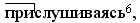 Наша речь – важнейшая часть не только нашего поведения (как я уже сказал), но и нашей личности, нашей души, ума». (Д. С. Лихачев.)III. Сообщение учителя о литературном языке.– Литературный язык, сложившийся в течение нескольких столетий, обладает нормами, благодаря творчеству поэтов, прозаиков, ученых. Литературный язык впитал в себя из языка народа все лучшее, проверенное традициями.– Какие же нормы изучают в школе?1) Правильного произношения: яи[ч]ница или яи[ш]ница; позвонишь или позвонишь? Это орфоэпические нормы.2) Правильного словоупотребления, то есть употребления нужных, уместных в языковой ситуации слов, оборотов речи: ударить или двинуть?  Это стилистические нормы.3) Правильного соединения слов: пять стульев стояло или стояли?  Это  синтаксические нормы.4) Правильного написания. Это орфографические и пунктуационные правила.5) Правильного изменения слов различных частей речи: лечь – лягу или ляжу?  Это морфологические нормы.Основные разделы науки о языкеНаука, изучающая язык, называется языкознанием, или языковедением, лингвистикой. Ее основные разделы связаны с изучением определенных единиц русского языка.Орфоэпия изучает правила произношения звуков, их сочетаний.Орфография – правила написания слов.Пунктуация – правила постановки знаков препинания.Стилистика – стилистические ресурсы языка и нормы их использования в конкретных стилях речи.Литературный язык – это основа русской художественной литературы.IV. Самостоятельная работа (по вариантам).Записать и устно прокомментировать высказывания о русском языке:I вариант – А. С. Пушкина;II вариант – Н. В. Гоголя;III вариант – Л. Н. Толстого;IV вариант – И. С. Тургенева.V. Итог урока.Домашнее задание.Выучить наизусть стихотворение И. С. Тургенева «Русский язык», сформулировать собственные комментарии.Урок 3Тема: ОСНОВНЫЕ ТРЕБОВАНИЯ К УРОВНЮ ПОДГОТОВКИ УЧАЩИХСЯ В 9 КЛАССЕЦели: довести до сведения выпускников, каковы требования к уровню подготовки девятиклассников, заканчивающих получение основного общего образования по русскому языку; научить анализировать, систематизировать полученный в ходе изучения русского языка материал.Ход урокаI. Организационный момент.II. Проверка домашнего задания.1. Чтение наизусть стихотворения в прозе И. С. Тургенева «Русский язык» и собственные комментарии к стихотворению.2. Комментарии учителя, оценка.III. Сообщение учителем требований к уровню подготовки девятиклассников-выпускников.Задание: законспектировать основные положения лекции учителя в тетради. Обратить серьезное внимание на то, что должен знать, понимать выпускник.В результате изучения русского языка выпускник должен знать, понимать:1. Какова роль русского языка как национального языка русского народа, государственного языка Российской Федерации.2. Смысл понятий: речь устная и письменная; монолог, диалог; сфера и ситуация речевого общения.3. Основные признаки разговорной речи, разных стилей речи.4. Особенности основных жанров.5. Признаки текста и его функционально-смысловых типов.6. Основные единицы языка, их признаки.7. Основные нормы русского литературного языка, нормы речевого этикета.8. Выпускник должен уметь различать разговорную речь, научный, публицистический, официально-деловой стили, язык художественной литературы.9. Уметь определять тему, основную мысль текста, функционально-смысловой тип и стиль речи; анализировать структуру и языковые особенности текста.10. Опознавать языковые единицы, производить различные виды их анализа.11. Объяснять с помощью словаря значение слов.12. Понимать информацию устного и письменного сообщения.13. Читать тексты разных стилей и жанров; владеть разными видами чтения.14. Извлекать информацию из различных источников, пользоваться лингвистическими словарями, справочной литературой.15. Воспроизводить текст с заданной степенью свернутости (план, пересказ, изложение, конспект).16. Создавать тексты различных стилей и жанров (отзыв, аннотация, реферат, выступление, письмо, расписка, заявление). 17. Владеть различными видами монолога (повествование, описание, рассуждение) и диалога (побуждение к действию, обмен мнениями, установление и регулирование межличностных отношений).18. Соблюдать в практике письма основные правила орфографии и пунктуации.19. Соблюдать нормы русского речевого этикета.20. Осуществлять речевой самоконтроль. Оценивать свою речь с точки зрения ее правильности, находить грамматические и речевые ошибки, недочеты, исправлять их, совершенствовать и редактировать собственные тексты.21. Свободно и грамотно говорить на заданные темы.IV. Итог урока.Домашнее задание. Внимательно перечитать требования, осмыслить, принять к сведению, руководствоваться ими.Урок 4Тема: ПОВТОРЕНИЕ ПРОЙДЕННОГО
В 5–8 КЛАССАХ. УСТНАЯ И ПИСЬМЕННАЯ РЕЧЬ.
МОНОЛОГ И ДИАЛОГЦели: обобщить изученный в 5–8 классах материал; акцентировать внимание учащихся на устной и письменной речи; повторить сведения о монологе и диалоге.Ход урокаI. Организационный момент.II. Сообщение темы урока, целей, задач.1. Беседа с классом.– Какая наука изучает законы языка?– Из каких разделов состоит грамматика?– Что изучает морфология?– Какие части речи относятся к самостоятельным, какие – к служебным?– Что изучается в синтаксисе?– Синтаксис какого предложения мы изучали в 8 классе?– Что такое пунктуация?2. Анализ упр. 1, с. 8 учебного пособия, работа с таблицей.Задание. Выпишите отдельно признаки устной и признаки письменной речи.3. Повторение сведений о монологе и диалоге.1) Что такое диалог?Диалог (в переводе с греческого – разговор, беседа) – это разговор двух или нескольких человек на одну тему. Диалог отличается от прямой речи тем, что он не вводится в текст словами автора. Для диалога характерны краткие высказывания (реплики), преобладание простых предложений. Большую роль в диалоге играют интонация, внеречевые средства (мимика, жесты).На письме реплика каждого собеседника пишется с красной строки, перед ней ставится тире.2) Составьте небольшой диалог на тему «Первое сентября».3) Что такое монолог?Монолог  (в переводе с греческого – один, речь) – это ряд высказываний на определенную тему, речь одного лица, адресованная одному или нескольким лицам. В отличие от диалога, монологическая речь характеризуется развернутостью, наличием распространенных синтаксических конструкций.Например:«Подумать только, как быстро летит время!Не успел я оглянуться, как каникулы кончились и пришла пора идти в школу. Целое лето я только и делал, что бегал по улицам да играл в футбол, а о книжках даже позабыл думать. То есть я читал иногда книжки, только не учебные, а какие-нибудь сказки или рассказы, а так чтоб позаниматься по русскому языку или по арифметике – этого не было. По русскому я и так хорошо учился, а арифметики не любил. Хуже всего для меня было – это задачи решать. Ольга Николаевна даже хотела дать мне работу на лето по арифметике, но потом пожалела и перевела в четвертый класс так, без работы». (Н. Носов)III. Зрительный диктант.Выполнение упр. 13, с. 10.IV. Самостоятельная работа.Выполнение упр. 7, 8, с. 8–9.Подготовить устное сообщение на тему: «Сравнительная характеристика устной и письменной речи».V. Итог урока.Домашнее задание. § 1, 2. Подготовить монологическое высказывание на тему: «Почему так важен сегодня Интернет для российского образования».Урок 5Тема: Развитие речи. СТИЛИ РЕЧИЦели: систематизировать изученный материал о стилях речи; научить девятиклассников различать разные стили речи, определять их жанры, функционально-смысловой тип, характерный для стиля речи, создавать собственное высказывание, учитывая ситуацию общения, упражнять учащихся использовать характерные для каждого стиля речи изобразительно-выразительные средства языка.Ход урокаI. Организационный момент.II. Слово учителя.– Что такое стилистика? Это особый раздел науки – лингвистики, которая изучает стили и стилистические ресурсы.– Что такое стили? Это разновидности языка, обусловленные различиями в сферах общения и основными функциями языка.– Какие же существуют сферы общения, или речевые ситуации?1. Бытовая сфера.2. Научная сфера.3. Правовая сфера.4. Сфера политики.5. Сфера искусства.– Каковы функции языка?1. Общение.2. Сообщение.3. Воздействие.Разновидности стилей, выделяемые в зависимости от речевых ситуаций и функций языка:1. Разговорный стиль используется в бытовой сфере и выполняет функцию общения, реже – сообщения.2. Научный стиль – сфера науки, функция сообщения.3. Официально-деловой стиль – сфера права, функция сообщения.4. Публицистический стиль – сфера политики, искусства, функции сообщения и воздействия.5. Художественный стиль – сфера искусства, функция эмоционального воздействия.III. Работа в группах.Задание. Определить стиль речи, охарактеризовать языковые средства, назвать сферу употребления, функции.1-я группа. «За месяц до отъезда из Москвы у нас не стало денег – это папа готовился к рыбной ловле… И вот началась ловля. Уселся отец на берегу, разложил все свое хозяйство, опустил садок в воду, закинул удочки – нет рыбы». (А. Яшин.)2-я группа. «Наиболее важными хозяйственно-биологическими признаками сортов являются: стойкость к условиям произрастания (к климату, почве, вредителям и болезням), долговечность, транспортабельность и длительность хранения». (Г. Фетисов.)3-я группа. Штормовое предупреждение. К берегам Скандинавии движется циклон. Уровень воды в Неве поднялся на 162 см. Всем организациям, расположенным в затопляемой зоне, принять необходимые меры при возможном  затоплении. (Росгидрометцентр.)4-я группа. «Сегодня не надо гадать, «чей стон раздается над великою русской рекой». То стонет сама Волга, изрытая вдоль и поперек, больная с рассольной водой, перетянутая плотинами гидростанций, распухшая от водохранилищ с убывающим год от года знаменитым рыбным богатством. Глядя на Волгу, особенно хорошо понимаешь цену нашей цивилизации – тех благ, которыми человека заманили, как неразумное дитя, заменили ему радость бытия радостью эгоистических побед и достижений. Кажется, побеждено все, что можно было, даже душа, даже будущее; все больше горечь, как пепел из заводских труб, гнетет нам сердце…» (В. Распутин.)5-я группа. «Вдруг в стоячем воздухе что-то прорвалось, сильно рванул ветер и с шумом, со свистом закружился по степи. Тотчас же трава и прошлогодний бурьян подняли ропот, и на дороге спиралью закружилась пыль, побежала по степи и, увлекая за собой солому, стрекоз и перья, черным вертящимся столбом поднялась к небу и затуманила солнце». (А. Чехов.)IV. Самостоятельная работа с теоретическим материалом.Задание. Составить простой план § 3.V. Итог урока.Домашнее задание. § 3, упр. 23.Урок 6Тема: ПРОСТОЕ ПРЕДЛОЖЕНИЕ И ЕГО 
ГРАММАТИЧЕСКАЯ ОСНОВАЦели: научить производить структурно-смысловой анализ предложений, различать изученные виды простых предложений; обучать умению интонационно выразительно читать предложения; обобщить ранее изученное о простом предложении.Ход урокаI. Организационный момент.II. Лексическая работа по вариантам.Задание: расставить ударения в следующих словах:I вариант. Выкрашенный, обеспечение, досуг, диспансер, чистильщик, импорт, медикаменты, цемент, щавель.II вариант. Поняла, договор, языковое явление, приняла, дефис, торты, квартал, аристократия, баловать, газопровод.Объяснить лексическое значение слов:I вариант – диспансер;II вариант – языковое явление.III. Беседа с классом. Повторение изученного.1. Что называется простым предложением?2. Где заключено грамматическое значение предложения?3. Что называется подлежащим? Чем может быть выражено подлежащее?4. Что называется сказуемым? Какие типы сказуемых вам известны?IV. Анализ предложений. Работа в группах.1-я группа. Задание. Записать предложения, расставить знаки препинания, подчеркнуть грамматические основы.1. Солнце взошло.2. День будет жарким.3. Стемнело.4. Река была глубока.5. Сын – выпускник школы.6. Поздний вечер.7. Безмолвие.8. Настала ночь.9. День был морозным.2-я группа. Задание. записать предложения, подчеркнуть подлежащие, указать способ выражения подлежащего.                                   сущ.1. Редела тень.                 прич. в знач. сущ.2. Провожающие собрались на перроне.         числ. в знач. сущ.3. Восемь делится на два.                числ.4. Трое вышли на улицу.                                                          междом.5. Далече грянуло «ура». (А. С. Пушкин)         местоим.6. Я помню чудное мгновенье. (А. С. Пушкин)               н.ф.гл.7. Жить – Родине служить. (Пословица)                        словосочет.8. Стаи воробьев купались в луже.9. Многие из нас видели этот фильм.10. Мы с родителями побывали в музее.11. Млечный Путь ярко выделялся на ночном небе.12. На уборку урожая вышли от мала до велика.3-я группа. Задание. Записать предложения, подчеркнуть сказуемые, указать способ выражения сказуемого.1. Деревья быстро пожелтели.2. Мальчик начал волноваться сильнее.3. Преподаватель словесности строг.4. Кинофильм очень интересный.5. «Евгений Онегин» – роман в стихах А. С. Пушкина.6. Утро было раннее.7. Озеро как зеркало.8. Два плюс три будет пять.9. Вечером море было черного цвета.V. Анализ текста. Повторение.Задание. Записать текст, вставить пропущенные буквы. Озаглавить текст, определить стиль и тип речи, расставить знаки препинания.Начался листопад. Листья падали дни и ночи. Они то косо л..тели по ветру то отвес(?)но л..жились на сырую траву. Часто осенью я прист..льно сл..дил за падающими листьями чтобы поймать ту (не) заметную долю с..кунды когда лист о..деляется от ветк.. и нач..нает падать на землю. Я посм..трел на клен и увид..л как ..сторожно о..делился от ветк.. красный лист вздрогнул на одно мгн..вение ост..новился в воздух.. и косо нач..л падать к моим ногам ш..лестя и кол..хаясь… Каждый лист был ш..девром тончайш..им слитком из золота и бронзы обрызг..нный киноварью* и чернью каждый лист был соверше(н, нн)ым тв..рением природы произв..дением ее таинстве(н, нн)ого иску(с, сс)тва.(К. Г. Паустовский)(Текст посвящен описанию листопада. Писатель пробуждает в воображении читателя чувство восхищения творениями природы. Стиль данного текста художественный, поэтому речь образная. В ней используется конкретная лексика (листопад, дни, ночи, лист, посмотрел, отделяется и т. д.), слова с переносным значением (слитком из золота и бронзы), изобразительно-выразительные средства языка (лист вздрогнул – олицетворение).Тип речи – описание, так как цель автора – описать красоту осеннего листа. Организующая роль принадлежит глаголам (начался, падать, отделяется, посмотрел и др.), глагольным формам (падающими, шелестя, колыхаясь). В небольшом тексте слово падать (падающий) повторяется четыре раза. Это придает тексту динамизм, живое восприятие картины листопада.)Лексический разбор слова киноварь (киноварью), – и. п., ж. р. – минерал красного цвета, сырье для получения ртути, а также краска из этого минерала («Словарь русского языка» С. И. Ожегова).В тексте слово употреблено в переносном значении: обрызганный киноварью – метафора. По стилистической окраске слово принадлежит к книжной лексике, в художественном тексте служит для создания образа, передачи авторского отношения к описываемому предмету. Заимствовано из греческого языка.VI. Итог урока.Домашнее задание.1. Повторить материал о восклицательных и невосклицательных предложениях, двусоставных и односоставных.2. Упр. 31.3. Составить и записать односоставные предложения, охарактеризовать их.Урок 7Тема: ПРЕДЛОЖЕНИя С ОБОСОБЛЕННЫМИ ЧЛЕНАМИЦели: научить грамотно выделять обособленные второстепенные члены предложения; обобщить изученный материал о причастном и деепричастном оборотах.Ход урокаI. Организационный момент.II. Актуализация знаний учащихся.Беседа. 1. Какие предложения по цели высказывания вам известны?2. Какие предложения по интонации вы знаете?3. Что такое причастный оборот? Приведите примеры. Расскажите о постановке знаков препинания в предложениях с причастным оборотом.4. Что называется деепричастным оборотом? Приведите примеры. Расскажите о постановке знаков препинания в предложениях с деепричастным оборотом.5. Назовите разряды обособленных второстепенных членов предложения:– обособленные определения и приложения;– обособленные дополнения;– обособленные обстоятельства.III. Самостоятельная работа по вариантам.I вариант. Задание. Записать предложения, расставить знаки препинания и рассказать об обособленных определениях и приложениях.а) Месяц на закате похож на раскаленный   (В. Катаев.)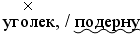 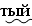 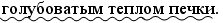 б) Высокое небо с единственным облаком, /   / отражалось в воде. (К. Паустовский.)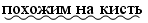 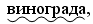 в) Это был морской  (К. Паустовский.)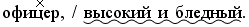 г) Дальше шел уже настоящий    (В. Катаев.)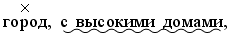 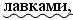 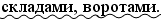 д) В последнюю минуту Шмидт вместе со своим    бросился в воду. (К. Паустовский.)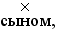 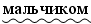 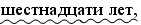 е)  мой,  был вечно занятый молчаливый человек. (Ю. Казаков.)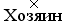 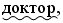 ж)  мальчик лет десяти, возбуждал мое любопытство своим задумчивым и печальным взором. (И. Тургенев.)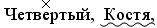 з)  не выносил лени во все ее видах. (К. Симонов.)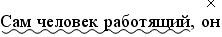 II вариант. Задание. Записать предложения, расставить знаки препинания и рассказать об обособленных обстоятельствах.а) О родина святая, какое сердце не  (В. Жуковский.)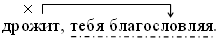 б) Волны  чуждые звезды глядят с высоты. (Ф. Тютчев)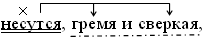 в)  на строившуюся колонну. (К. Симонов.)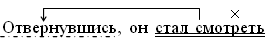 г)  стояли студенты. (Где справа?)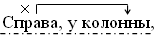 д) В ней господствовали  цвет почвы и нестерпимо синий оттенок моря. (К. Паустовский.)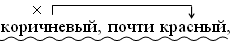 е) Было уже поздно, когда  вернулся отряд к дому. (К. Федин)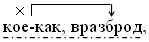 ж) Незаметным образом я    (А.С. Пушкин.)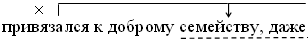 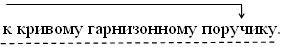 IV. Работа с учебником.Комментированное письмо упр. 36.Задание. Записать, обозначая графически причастные и деепричастные обороты, расставить запятые. Объяснить. Подобрать из текста:а) причастия, соответствующие схеме: ;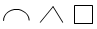 б) деепричастие, соответствующее схеме: .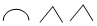 V. Итог урока.Домашнее задание. § 5, упр. 35.Урок 8Тема: ПРЕДЛОЖЕНИЯ С ОБРАЩЕНИЯМИ,
ВВОДНЫМИ СЛОВАМИ
И ВСТАВНЫМИ КОНСТРУКЦИЯМИЦели: научить распознавать предложения с обращениями, вводными словами и вставными конструкциями, грамотно выделять их знаками препинания на письме, а в речи – интонацией.Ход урокаI. Организационный момент.II. Словарный диктант.Дефис, досуха, свитер, шинель, изобретение, верблюжонок, пол-яблока, полуостров, абонемент, искусственный, писатель-классик, конфликт, интеллигент, по-немецки, произносимые всуе.III. Слово учителя.Кроме главных и второстепенных членов, в предложении могут быть слова, не являющиеся членами предложения, не связанные с другими словами ни подчинительной, ни сочинительной связью, то есть слова, грамматически не связанные с членами предложения. Это обращения, вводные слова и вставные конструкции. Они могут употребляться как в устной, так и в письменной речи.– Что такое обращение? Придумайте предложение с обращением.Провожающие, просим вас освободить вагоны.Не шуми ты, рожь, спелым колосом! (И. Кольцов.)Благодарю тебя за хлопоты, Саша.Вывод: обращение может стоять в начале, в середине и в конце предложения. Обращение в предложении выделяется запятыми, а если произносится с особым чувством, то после него ставится восклицательный знак и идущее дальше предложение начинается с прописной буквы.– Что называется вводными словами?– Какие значения имеют вводные слова?а) Различную степень уверенности, неуверенности, предположения;б) различные чувства;в) источник сообщения;г) порядок мыслей и их связь;д) замечания о способах оформления мыслей.– Охарактеризуйте предложение.                           вводн. предл.Пурга, я уверен, скоро кончится.– Для чего служат вводные слова и вводные предложения?(Они служат для выражения оттенков мыслей, указания на источник сообщения, передачи различных чувств.)– Что такое вставные конструкции?Вставные конструкции содержат добавочные сообщения, попутные замечания. На письме вставные конструкции выделяют скобками или тире. Например:1) Однажды вечером (это было в начале октября 1773 года) сидел я дома один… (А. С. Пушкин.)2)  Если я заболею,	к врачам обращаться не стану,     Обращаюсь к друзьям     (не сочтите, что это в бреду):     постелите мне степь,     занавесьте мне окна туманом,     в изголовье поставьте      ночную звезду.                       Я. СмеляковIV. Зрительный диктант на основе упражнения 38.Задание. (Учащиеся каждого варианта получают по четверостишию.) Вставить пропущенные слова и словосочетания, расставить пропущенные знаки препинания, объяснить их постановку, указать обращение, рассказать о знаках препинания при обращении и воспроизвести указанное четверостишие по памяти.V. Итог урока.Домашнее задание. § 6, упр. 39.Уроки 9–10Тема: РАЗВИТИЕ РЕЧИ.
ИЗЛОЖЕНИЕ С ПРОДОЛЖЕНИЕМЦели: научить пересказывать текст, помнить о композиционных особенностях текста, соблюдать нормы на письме.Ход урокаI. Организационный момент.II. Вступительное слово учителя об изложении с продолжением.III. Выразительное чтение текста учителем.Задание для учащихся.1. Устно объяснить постановку запятых в тексте.2. Пересказать текст.IV. Повторное чтение текста учителем.V. Написание изложения.Задание учащимся.Изложите текст подробно, а затем напишите свой текст о том, как вы встречаете осень в вашей местности. Любите ли вы это время года?Урок 11Тема: СЛОЖНОЕ ПРЕДЛОЖЕНИЕ.
ПОНЯТИЕ О СЛОЖНОМ ПРЕДЛОЖЕНИИ.
ОСНОВНЫЕ ВИДЫ СЛОЖНЫХ ПРЕДЛОЖЕНИЙЦели: научить отличать простое предложение от сложной синтаксической конструкции; углубить понятие о сложном предложении; совершенствовать умения определять способы и средства связи в сложных предложениях.Ход урокаI. Организационный момент.II. Работа у доски.Задание. Записать предложения, определить, какое из них простое, а какое сложное, подчеркнуть грамматические основы.Приветливо шепчутся сосны,Березы шумят у дороги.И мы на земле плодоноснойЖивем без нужды и тревоги.            Я. КупалаIII. Сообщение темы урока. Слово учителя.Сложное предложение – это такая синтаксическая конструкция, которая имеет в своем составе не менее двух грамматических основ (простых предложений) и представляет собой смысловое и грамматическое единство, оформленное интонационно.Простые предложения в составе сложного могут быть связаны с помощью союзов (сочинительных и подчинительных), союзных слов (местоимений и местоименных наречий) или бессоюзным способом, то есть только с помощью интонации. В связи с этим сложные предложения делятся на две группы: союзные (сложносочиненные и сложноподчиненные) и бессоюзные.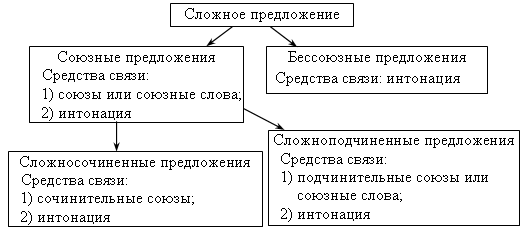 Сложные предложения, как и все предложения, служат для общения людей, выражают сообщение, вопрос или побуждение к действию и обладают обязательными признаками предложения – наличием грамматической основы и интонации конца. Это сближает сложные предложения с простыми, например:1. Небо снова все покрылось тучами,      посыпался дождь.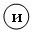 (М. Горький.)2. Покраснела рябина, посинела вода. (С. Есенин.)3. Он [Пушкин] для русского искусства то же, что Ломоносов для русского просвещения вообще.4. Сумрак стал гуще, и звезды сияли выше. (И. Бунин.)5. Выехали в едва зазеленевшие поля, над которыми в солнечном свете, трепеща крыльями, жарко пел жаворонок. (А. Толстой.)Задание классу. Запишите предложения и ответьте устно на следующие вопросы:– Какие предложения называются сложными?– На какие группы делятся сложные предложения?– На какие группы делятся сложные союзные предложения?– Какие средства связи характерны для разновидностей сложных предложений?– Какое средство связи является общим для всех разновидностей?IV. Самостоятельная работа с учебным пособием.Задание. Прочитать материал § 7, 8, 9, 10 и ответить на вопросы: – Что в материале параграфов было для вас совершенно новым? –  Что показалось трудным?V. Итог урока.Домашнее задание. § 7–10, упр. 46, 47.Урок 12Тема: СЛОЖНОСОЧИНЕННОЕ ПРЕДЛОЖЕНИЕ 
И ЕГО ОСОБЕННОСТИ. СТРОЕНИЕ СЛОЖНОСОЧИНЕННОГО 
ПРЕДЛОЖЕНИЯ, СМЫСЛОВЫЕ ОТНОШЕНИЯ 
В СЛОЖНОСОЧИНЕННЫХ ПРЕДЛОЖЕНИЯХЦели: научить распознавать сложносочиненные предложения, выявлять группы сочинительных союзов (соединительных, разделительных, противительных), соединяющих простые предложения, объяснять постановку запятой в сложносочиненных предложениях.Ход урокаI. Организационный момент.II. Проверка домашнего задания.– Прочитайте сложносочиненные предложения, которые вы выписали из упр. 47, укажите их грамматические основы и докажите, что они являются сложносочиненными.III. Сообщение темы урока. Углубление понятия о сложносочиненном предложении.1. Работа у доски.Задание. Записать предложения, расставить знаки препинания, объяснить.1-й учащийся. Быстро несется вниз по течению красивый и сильный буксирный пароход «Ермак»,  по оба бока его медленно движутся навстречу ему берега Волги. (М. Горький.)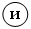 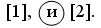 2-й учащийся. Родина нам мать,  чужая сторона – мачеха. (Пословица.)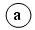 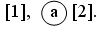 3-й учащийся.  дым шел от костра,  туман поднимался над болотом.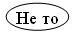 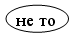 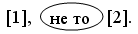 Вывод делают учащиеся. Сложносочиненное предложение – это такое сложное союзное предложение, в котором два и более простых предложения связаны между собой сочинительными соединительными, сочинительными противительными или сочинительными разделительными союзами и интонацией.2. Самостоятельная работа с материалом § 12, с. 36–38.Задание. Внимательно прочитайте опорный материал § 12 и подготовьте устное сообщение на тему «Смысловые отношения в сложносочиненном предложении».IV. Итог урока.Домашнее задание. § 11–12, упр. 62.Уроки 13–14Тема: СЛОЖНОСОЧИНЕННОЕ ПРЕДЛОЖЕНИЕ 
С СОЕДИНИТЕЛЬНЫМИ, РАЗДЕЛИТЕЛЬНЫМИ 
И ПРОТИВИТЕЛЬНЫМИ СОЮЗАМИ. 
ЗНАКИ ПРЕПИНАНИЯ В НЕМЦель: научить определять смысловые отношения в сложносочиненном предложении.Ход урокаI. Организационный момент.II. Проверка знаний.III. Словарный диктант.Колонна, колонка, источенные (солнцем), источен, источена, источено, реактивный, реакция.Задание. Составить со словами три сложносочиненных предложения с соединительными, разделительными и противительными союзами, построить схемы.IV. Диктант с заданием.Задание. Подчеркнуть главные члены в каждом предложении, построить схемы, объяснить.Пусть нива колос наливаеткрепнет трудовой народ…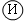 Пусть наше слово расцветает,наша правда пусть растет.                                М. РыльскийV. Работа в группах.Задание. записать предложения, расставить знаки препинания, выделить союзы, построить схемы, определить смысловые отношения.1-я группа.1. Лампы горели по-зимнему, и камин тихонько трещал… (Ф. Сологуб.) (Одновременность действия.)2. Ночь прошла под большой чистой луной, и к утру лег первый мороз. (М. Пришвин.) (Последовательность действий.)3. Это был трудный путь, и люди, утомленные им, пали духом. (М. Горький.) (Причинно-следственное значение.)4. Толстой был внутренне подготовлен к этой теме, и только потому репейник дал ему нужную ассоциацию. (К. Паустовский.) (Причинно-следственное значение подчеркивается обстоятельством причины потому.)2-я группа.1. Часто в ольховых лесах вырастают густые заросли лесной сладкой малины, а на моховых кочках спеет черника. (И. Соколов-Микитов.) (Отношения противопоставления.)2. Солнце зашло за горы, но было еще светло. (Л. Н. Толстой.)3. Сказал бы словечко, да волк недалеко. (Пословица.)4. К вечеру Дерсу немного успокоился, зато я не мог найти себе места. (В. К. Арсеньев.)3-я группа.1. Мелькнет ли серна меж кустами, проскачет ли во мгле сайгак. (А. С. Пушкин.) (Чередование явлений.)2. То истиной дышит в ней все, то все в ней притворно и ложно. (М. Ю. Лермонтов.)3. Не то светало, не то темнело. (М. Пришвин.)4. Становилось жарко, и я поспешил домой. (М. Ю. Лермонтов.)Можно выполнить упр. 63, 65, 69 по группам (задание то же).VI. Повторение. Объяснительный диктант.Первое дыхание осениЕще в начале июля, бывает, пожелтеет один-единственный листок на березе, и так он среди пышной зелени держится долго. Но в какой-нибудь день он оторвется и крутится долго в воздухе, а потом опустится в траву. К вечеру тишина ложится на землю. Желтый листок с березы лежит в траве и виден издалека. И без него не пахнул бы так чабрец, не таким красивым казался бы вереск и не было бы такой радости видеть траву, деревья, кусты и высокие ели.(По К. Чорному.)Запомнить! Сочинительный союз располагается между частями сложносочиненного предложения и не входит ни в одну из них.VII. Итог урока.Домашнее задание. § 13–15, упр. 69.Урок  15Тема: РАЗДЕЛИТЕЛЬНЫЕ ЗНАКИ ПРЕПИНАНИЯ 
МЕЖДУ ЧАСТЯМИ СЛОЖНОСОЧИНЕННОГО 
ПРЕДЛОЖЕНИЯ С ОБЩИМ ВТОРОСТЕПЕННЫМ ЧЛЕНОМЦели: научить опознавать сложносочиненное предложение с общим второстепенным членом, производить синтаксический разбор предложений; закрепить умение объяснять отсутствие запятой в сложносочиненном предложении с общим второстепенным членом.Ход урокаI. Организационный момент.II. Лингвистическая разминка.1. Словарный диктант (взаимопроверка по образцу).Артиллерия, винегрет, конфорка, палисадник, реверанс, сельдерей, увертюра, хрестоматия, интеллигенция, обаяние, обоняние, периферия, феномен, фразеология, хризантема, досуг, квартал, тефтели.2. Грамматическое задание.Вариант I. Выделить слова с удвоенной согласной, прокомментировать правописание слов с удвоенной согласной.Вариант II. Расставить в словах ударения, прокомментировать.III. Сообщение темы урока.1. Анализ предложений, записанных на доске.1) Пришла осень,  леса оделись в золотой наряд.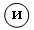 2) Мелькнет в бурьяне белый булыжник,  перебежит дорогу суслик.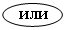 3) Солнце зашло за горы,  было еще светло.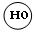 4) Вдалеке над городом прогремел гром  блеснула яркая молния.5) К концу дня дождь перестал и ветер начал заметно стихать (когда мы подъехали к дому).6) Это кто так громко разговаривает и почему им так весело?Вывод предлагается сделать учащимся самостоятельно.Перед нами сложносочиненные предложения, состоящие в основном из двух простых предложений, соединенных между собой сочинительными соединительными, разделительными и противительными союзами и разделенных запятыми. Однако в четвертом, пятом и шестом предложениях запятые не поставлены, потому что в четвертом предложении есть общий второстепенный член и обе части его объединены им; в пятом предложении кроме общего второстепенного члена есть еще придаточное предложение, а в шестом – обе части являются вопросительными.2. Чтение § 16 (учебное пособие), с. 42–43.Задание. Внимательно прочитать материал § 16 и ответить на вопрос: «О чем на уроке сказано не было?»Учащиеся расскажут о том, что сложносочиненное предложение необходимо отличать от простого предложения с однородными членами, связанными сочинительными союзами.IV. Закрепление изученного. Работа по вариантам.Задание. Продолжить каждое предложение дважды, чтобы получилось:1) простое предложение с однородными членами, соединенными союзом и;2) сложносочиненное с тем же союзом.Начертить схемы предложений.Вариант I.Наступил первый учебный день и …Наступил первый учебный день, и …Вариант II.Ветер подхватил сено, разложенное для просушки и …Ветер подхватил сено, разложенное для просушки, и …Вариант III.Уже появилось на небе солнышко, и …Уже появилось на небе солнышко и …V. Итог урока.Домашнее задание. § 16, составить 5 сложносочиненных предложений с общим второстепенным членом, произвести синтаксический разбор, построить схемы.Урок  16Тема: СИНТАКСИЧЕСКИЙ И ПУНКТУАЦИОННЫЙ 
РАЗБОРы СЛОЖНОСОЧИНЕННОГО ПРЕДЛОЖЕНИЯЦель: научить последовательно осуществлять синтаксический и пунктуационный разборы сложносочиненного предложения.Ход урокаI. Организационный момент.II. Проверка домашнего задания.Учащиеся представляют самостоятельно составленные 5 сложносочиненных предложений, разбирают их синтаксически, строят схемы.III. Сообщение темы урока.1. Анализ § 17. Чтение образцов устного и письменного синтаксического разбора.2. Запись предложения для письменного синтаксического разбора сложносочиненного предложения. Построение схемы. Комментарии.3. Составление собственных сложносочиненных предложений по аналогии, синтаксический разбор, построение схемы.4. Запись предложения для пунктуационного разбора. Построение схемы.5. Составление собственных сложносочиненных предложений по аналогии, пунктуационный разбор, построение схемы.IV. Закрепление изученного материала. Работа по вариантам.Задание.Вариант I: выполнить упр. 75 согласно заданию.Вариант II: выполнить упр. 76 согласно заданию.V. Итог урока.Домашнее задание. § 17, упр. 77.Уроки  17–18Тема: КОНТРОЛЬНЫЙ ДИКТАНТ И его АНАЛИЗ. 
РАБОТА НАД ОШИБКАМИЦель: проверить знания учащихся по теме «Сложносочиненное предложение», умение грамотно писать.Ход урокаI. Организационный момент.II. Чтение учителем текста диктанта.Наступление на тайгуОстров закрывал утренний густой туман. Поднявшееся солнце ударило по нему золотыми лучами, и туман быстро рассеялся, растаял. Строители расположились на прибрежной полосе земли со всеми завезенными сюда материалами: трубами, машинами, запасами продовольствия. По льду нескончаемо громыхали машины с людьми и ползали мощные тракторы.Первыми на тайгу двинулись двумя колоннами тракторы. Моторы угрожающе ревели, и машины в напряжении тряслись. Прошло мгновение – и первые деревья, подломленные под корень, накренились и упали. Рычали тракторы, оглушительно трещали деревья, и лес окутался взметнувшейся в воздух снежной пылью. Как будто гигантским ножом, надвое рассеклась тайга.Широкая просека в лесу заполнилась людьми, и лесорубы и плотники начали расчищать ее под строительную площадку. Всюду почувствовалось присутствие человека. На просеке то дружно звенели пилы, то раздавался треск раскалываемого дерева. Лесорубы готовили бревна для устройства дороги, а плотники – полотняный городок.(По В. Ажаеву.)Грамматическое задание:1. Сделать синтаксический разбор сложносочиненных предложений, построить схемы (по вариантам). (По выбору учителя.)2. Найти предложение с общим второстепенным членом, объяснить отсутствие в нем запятой, построить схему.3. Найти предложение с однородными членами, разобрать синтаксически, построить схему.4. Выписать из текста 4 слова с безударными гласными в корне, подобрать проверочные слова.III. Запись учащимися текста под диктовку.IV. Проверка записанного текста.V. Выполнение грамматических заданий.VI. Проверка учащимися выполненных заданий и текста в целом.VII. Итог урока.Учащиеся сдают тетради учителю.Уроки  19–20Тема: РАЗВИТИЕ РЕЧИ. СОЧИНЕНИЕ-РЕЦЕНЗИЯ 
НА ЛИТЕРАТУРНОЕ ПРОИЗВЕДЕНИЕЦели: научить самостоятельно писать сочинение-рецензию, учитывая композиционные особенности данного жанра, формировать умение составлять план сочинения, передавать последовательность микротекстов, использовать выразительные средства языка, соблюдая литературные нормы.Ход урокаI. Организационный момент.II. Сообщение темы урока.1. Слово учителя. Что такое сочинение-рецензия?Сочинение-рецензия – это разновидность критической статьи, наиболее глубокое высказывание о произведении искусства (литература, спектакль, кино).В работе нужно дать анализ, суждение, отзыв об этом произведении.– Что такое отзыв? Какова структура отзыва о прочитанном произведении?– Отзыв включает в себя:I. Тезис (основная мысль, которую необходимо доказать в работе).II. Доказательства (аргументы):1. ...2. ...3. …III. Вывод.В сочинении-рецензии повествование должно сочетать в себе обоснованные, логичные суждения с привлечением ярких эпизодов, картин, размышлений героев.Вступление в рецензии может начинаться ярким эпизодом из текста (яркой текстовой заставкой).Сначала необходимо сообщить немного об авторе, истории создания произведения, показать тему и основные проблемы, волнующие художника.Все сказанное выше должно привести к выводу о художественном своеобразии данного произведения.III. Чтение учителем образца сочинения-рецензии на самостоятельно прочитанную книгу.Сочинение-рецензияРекомендую прочитатьНе один раз за долгую трудную жизнь уходила Толгонай одна в поле, чтобы рассказать ему о радостях и бедах, чтобы посоветоваться… И вот снова пришла великая труженица к немому свидетелю всех событий своей жизни… Ее драматический рассказ и составляет сюжет произведения киргизского писателя, лауреата Ленинской премии Чингиза Айтматова «Материнское поле».Написано оно прозой, носит подзаголовок – повесть. Так сам автор охарактеризовал жанр. Но за эпический размах, драматизм событий, величаво-народную манеру повествования, высокую героику и лиризм его хотелось бы назвать поэмой, поэмой в прозе.Поле в повести Айтматова не просто часть степи, обрабатываемая когда-то кетменем, а теперь трактором. Нет, это образ, ставший символом народной жизни. Земля – теплая, родная, земля, одетая цветами, снопами хлеба, политая кровью и потом, лежит вокруг человека-труженика… Вторая мировая война ворвалась в наполненную трудами и счастливыми заботами жизнь Толгонай и отняла у нее всех близких людей: мужа и троих сыновей.Старая женщина и ее невестка Алиман долго жили надеждой на возвращение младшего, пропавшего без вести. Но он не вернулся. Обе женщины работали в колхозе. Толгонай стала бригадиром.Дальнейшая жизнь Алиман сложилась несчастливо: новая любовь обманула ее… Она умирает в родах, и Толгонай воспитывает ее сына Жанболота.Вот в самом сжатом виде основные события повествования. Через эти события Чингиз Айтматов показывает мудрость народную, жизненный опыт человека-труженика.Придя на свое любимое поле, Толгонай говорит: «Земля, ты держишь всех нас на своей груди: если ты не дашь нам счастья, то зачем тебе быть землей, и нам зачем рождаться на свет? Мы твои дети, земля, дай нам счастья, сделай нас счастливыми!»Несмотря на то что сбылось главное, о чем мечтали Толгонай и ее муж Суванкул: они пахали свою, народную, землю, сеяли свой хлеб, Толгонай пришлось пройти воистину тернистый путь страданий и горя. Война опалила ей душу и закалила сердце. И образ матери трех погибших сыновей вырастает в символ Родины.Толгонай хорошо понимает, что «материнское счастье идет от народного счастья, как стебель от корней», что «нет материнской судьбы без народной судьбы».Вот один из самых волнующих эпизодов повести. Мимо родного полустанка мчится поезд. Он увозит среднего сына Толгонай на фронт. «Ветер растрепал ему волосы, полы шинели бились, как крылья, в лице и глазах – радость, и горе, и сожаление, и прощание…» «Скажи, земля родная, – спрашивает Толгонай, – когда, в какие времена так страдала, так мучилась мать, чтобы только один раз, только мельком увидеть своего сына?.. Пусть буду я последней матерью, которая так ждала своего сына. Не приведи Бог обнимать железные рельсы и биться головой о шпалы».Высоким трагизмом и правдой потрясает сцена получения Толгонай и ее невесткой Алиман известия о гибели сына и мужа. Алиман глубоко переживает горе. Ее судьба – это судьба многих женщин, в молодости ставших вдовами…Земная, яркая жизнь, цветы, запахи трав и хлеба врываются в поэму Чингиза Айтматова. А Толгонай, как когда-то, рвет в поле цветы… «Только тогда косынка на ней была красная, а цветы белые, а теперь она повязана черным платком, а в руках держит красные цветы». Радужное многоцветье мира распалось на простейшие составные цвета.Черная косынка и красные цветы – символ скорби. Потеряв последнего близкого человека – Алиман, Толгонай ушла по дороге, укрыв ребенка на груди. И белый снег на земле ей казался черным.Последний аккорд поэмы звучит утверждением новой жизни, которая вечно обновляется: в свет приходит новый хлебороб, сын Алиман – Жанболот.IV. Обсуждение прослушанного.– Обдумайте прослушанное и предложите свою версию сочинения-рецензии на прочитанную книгу.V. Итог урока.Домашнее задание. Написать сочинение-рецензию на прочитанную книгу «Рекомендую прочитать».Урок  21Тема: ПОНЯТИЕ О СЛОЖНОПОДЧИНЕННОМ ПРЕДЛОЖЕНИИ. СТРОЕНИЕ СЛОЖНОПОДЧИНЕННОГО ПРЕДЛОЖЕНИЯ, СРЕДСТВА СВЯЗИ ЕГО ЧАСТЕЙЦели: научить определять место придаточного предложения по отношению к главному в сложноподчиненном предложении, правильно ставить знаки препинания, строить схемы сложноподчиненных предложений.Ход урокаI. Организационный момент.II. Орфографическая разминка.– Определите, сколько букв и звуков в каждом слове?Лагерь, инженер, окрестность, березка, бурьян, рояль, роль, ряд.– Расставьте ударения в следующих словах:Портфель, роман, процент, молодежь, квартал, средства, положил, индустрия, красивее, приговор, статуя, понять, понял, поняла.III. Сообщение темы урока.Слово учителя. Сложноподчиненное предложение состоит из одной независимой части (главное предложение) и одной или нескольких подчиненных частей (придаточные предложения).Придаточное предложение может стоять перед главным, после него или разрывать главное предложение. Придаточные предложения отделяются запятыми. Например:[Солнце еще согревало верхушки сосен], (когда мы дошли до места). (Ю. Казаков.) […], (когда…).(Чтобы дождаться такого вечера), [нужно было прожить сто лет]. (К. Паустовский.) (Чтобы…), […].[Деревня, (куда привезли Бима), прямо-таки удивила его]. (Г. Троепольский.) […, (куда…), …].Придаточное предложение синтаксически подчиняется главному. К нему можно задать вопрос:И весело мне думать (о чем?), что поэт меня поймет. (И. А. Бунин.) […], (что…).Помнится ему маленький домик, спальня (какая?), в которой он спал против отца. (В. М. Гаршин.) […], (в которой…).Если в сложноподчиненном предложении несколько придаточных, то они могут подчиняться не только главному предложению, но и друг другу. Например:Наступили дни яркого света, когда выходить без темных очков невозможно, потому что отраженный в снегах солнечный свет нестерпимо режет глаза. (И. Соколов-Микитов.)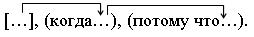 Или: Когда они остались вдвоем, Ростов в первый раз убедился, что ему неловко было смотреть в глаза Борису. (Л. Н. Толстой.)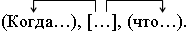 IV. Самостоятельная работа с учебным пособием.Задание. прочитать § 18–19.Работа по вариантам.Вариант I: составить план § 18, проиллюстрировать собственными примерами.Вариант II: составить план § 19, проиллюстрировать собственными примерами.V. Итог урока.Домашнее задание. § 18–19, упр. 89.Урок  22Тема: ПОДЧИНИТЕЛЬНЫЕ СОЮЗЫ И СОЮЗНЫЕ СЛОВА 
В СЛОЖНОПОДЧИНЕННОМ ПРЕДЛОЖЕНИИЦели: научить различать союзы и союзные слова, определять границы придаточных предложений, грамотно расставлять знаки препинания в сложноподчиненном предложении.Ход урокаI. Организационный момент.II. Проверка домашнего задания.III. Словарная работа.Записать слова к § 20.Занял, заняло, заняла, заняли, образ, прообраз, этимология, этимологический; употребляется, обозначает, называет, означает; поезжай, поезжайте, предпринят, предприняла. IV. Сообщение темы урока. Наблюдение на материале § 20.Учащиеся при помощи учителя формулируют вывод по материалу § 20 и записывают его в тетради.Вывод. Подчинительные союзы связывают придаточные предложения с главным, при этом они не являются членами предложения (если союз опустить, то предложение превращается в бессоюзное).Союзные слова (относительные местоимения и местоименные наречия) не только связывают придаточное предложение с главным, но и являются членами придаточного предложения (союзные слова опустить нельзя).V. Закрепление изученного.Работа (самостоятельная) по рядам:1-й ряд: упр. 93;2-й ряд: упр. 94;3-й ряд: упр. 96.Учащиеся упражняются в различении подчинительных союзов и союзных слов.VI. Итог урока.Домашнее задание. § 20, упр. 97.Уроки  23–24Тема: РОЛЬ УКАЗАТЕЛЬНЫХ СЛОВ 
В СЛОЖНОПОДЧИНЕННОМ ПРЕДЛОЖЕНИИЦели: научить выделять в сложноподчиненных предложениях указательные слова, с помощью вопросов к ним определять синтаксическую роль придаточного предложения.Ход урокаI. Организационный момент.II. Сообщение темы урока. Работа с опорным материалом § 21.1. Внимательное чтение материала § 21, с. 62–67.2. Беседа по вопросам:а) С какой целью используются указательные слова в сложноподчиненном предложении?б) Какой частью речи являются указательные слова?в) На что они указывают?г) Каким образом могут расчленяться подчинительные союзы? Приведите примеры, объясните постановку запятой в таких предложениях.3. Работа с учебником.Рассмотрите предложения и схемы к ним на с. 64.4. Составление аналогичных предложений, построение схем к ним и ответ на вопросы:а) Чем прикрепляется придаточное предложение к главному?б) На какие вопросы отвечают указательное слово и придаточное предложение?в) Какие графические знаки показывают, что синтаксическая роль указательного слова помогает установить основное значение придаточного предложения?5. Взаимодиктант на основе упр. 104 (согласно заданию).6. Самостоятельная работа. Записать предложения, раскрывая скобки и расставляя знаки препинания. Указать, какими частями речи являются выделенные слова. Упр. 105, с. 67.III. Закрепление изученного.1. Составление плана рассказа о сложноподчиненном предложении (§ 18–21).План1) Какое предложение называется сложноподчиненным?2) Как построено сложноподчиненное предложение?3) Где может находиться придаточное предложение в сложноподчиненном предложении?4) Каковы средства связи в сложноподчиненном предложении?5) Какова роль указательных слов в сложноподчиненном предложении?6) Знаки препинания в сложноподчиненном предложении.2. Творческие задания.– Перестроить простые предложения в сложноподчиненные, заменяя выделенные члены придаточным предложением.1) Учащиеся пришли в ботанический сад посмотреть на цветущий бамбук.2) С наступлением летних каникул наша семья переехала на дачу.3) Лось почувствовал близость опасности.4) Несмотря на любовь к животным, мальчик пристрастился к охоте.– Перестроить сложноподчиненные предложения в простые, заменяя придаточные второстепенными членами.1) Туристы вынуждены были остановиться на ночлег, так как наступила ночь.2) В летописях имеются отрывочные сведения о том, как возникли некоторые города.IV. Итог урока.Домашнее задание. § 21, повторить § 18–20, упр. 106. Готовиться к изложению с элементами сочинения.Уроки  25–26Тема: РАЗВИТИЕ РЕЧИ.
ИЗЛОЖЕНИЕ С ЭЛЕМЕНТАМИ СОЧИНЕНИЯЦели: совершенствовать умения учащихся воспринимать текст на слух, пересказывать его по плану, высказывать свои мысли и чувства, возникшие под впечатлением текста, формулировать собственные умозаключения.Ход урокаI. Организационный момент.II. Словарно-семантическая работа.Грёза – мечта (первоначально: призрачное видение). Грезиться – мерещиться, представляться в воображении.Скорбь – крайняя печаль, горесть, страдание.Упование (устар.) – то же, что надежда.III. Подготовка учащихся к восприятию текста.Краткое слово учителя о значении творчества А. С. Пушкина, об обаянии его личности и любви к нему современников, о том, что данный текст составлен на основе повести А. Новикова «Последний год». А. Новиков известен нам по таким произведениям о жизни поэта, как «Пушкин на юге», «Пушкин в Михайловском». Учитель напоминает, что восприятие речи на слух требует особого внимания, сосредоточенности, умения как бы увидеть внутренним взором картины, нарисованные словами.IV. Чтение учителем текста.Прощание с ПушкинымЕдва весть о смертельном ранении Пушкина распространилась по Петербургу, люди разных сословий двинулись на Мойку. Кто не знал адреса поэта, шел за другими. Шли пешком, ехали на извозчиках со всех концов города. У дома росла толпа, встревоженная, молчаливая, ожидающая.Знакомые, малознакомые и даже вовсе незнакомые поэту люди поднимались по лестнице и звонили. К полудню 28 января посетителей было столько, что входная дверь открывалась непрерывно.Тогда-то и вывесил на дверях квартиры свой бюллетень догадливый Жуковский. Но люди на набережной не расходились, с затаенной надеждой ждали добрых вестей.Неожиданный робкий луч надежды блеснул ранним утром 29 января, когда еще совсем темно было за окнами пушкинского кабинета. Но раньше, чем заглянул в окна хмурый петербургский день, безнадежно угас робкий луч напрасных упований. Пушкин тает на глазах. Пульс опять едва уловим. Его снова одолевают боли.Жуковский вывешивает новый бюллетень, звучащий, как погребальный звон: «Больной находится в весьма опасном положении».Было около трех часов дня, когда и врачам и друзьям Пушкина стало ясно, что жизнь его надо считать минутами.– Хорошо, ах, как хорошо… – в забытьи слабо произнес Пушкин. – Пойдем же выше, выше!Он открыл уже почти безжизненные глаза, тень улыбки скользнула по его губам.– Мне пригрезилось, что я карабкаюсь по этим книжным полкам все выше и выше, так, что голова кружится, – с трудом докончил он и задышал отрывисто и громко. Лицо его вздрагивало от страданий.Все близкие собрались в кабинете. Жуковский не переставал беззвучно рыдать. Доктор Даль тихо сказал: «Отходит». Наталью Николаевну под каким-то предлогом увели. Друзья приблизились к дивану вплотную.Вдруг Пушкин широко раскрыл глаза. Лицо его прояснилось, и он прежним голосом внятно произнес:– Кончена жизнь.Только мгновение в глазах его сиял лучистый свет, потом веки дрогнули и закрылись навсегда.– И вот уж нас от него отделяет неизмеримая пропасть, – проговорил доктор Даль и, отвернувшись, зарыдал.Жуковский, опустившись на колени, положил голову на ноги Пушкина и долго оставался неподвижным. Потом близко склонился над его лицом, всматривался в него с изумлением. На лице Пушкина застыло торжественное спокойствие, как будто поэт постиг еще никем не разгаданную тайну.Когда Жуковский вновь показался перед толпой, по его лицу все поняли, что он сообщит сейчас страшную весть. И толпа замерла.– Александр Сергеевич скончался, – снимая шапку, сдавленным голосом проговорил Жуковский.И люди в скорбном молчании обнажили головы.Пошел густой, мягкий снег. Сумерки переходили в ночь… А у серого дома на Мойке народу все прибывало и прибывало. (393 слова.)V. Беседа по вопросам.Вопросы: 1. На чем сосредоточено внимание в тексте, рассказывающем о последних часах жизни поэта? (Состояние Пушкина, его последние слова, поведение близких людей, скорбь жителей Петербурга.)2. Что передает автор, рассказывая о Пушкине в его последние часы? (Физические страдания поэта, его мужество, предсмертные видения, последние слова, лицо поэта в последние минуты и после смерти.)3. Какие детали, слова и словосочетания особенно важно передать, рассказывая о поэте в его последние часы? (Предсмертные грезы поэта связаны с книгами – самыми его любимыми и верными друзьями. Тяжелое состояние поэта передается в словах: «…в забытьи слабо произнес Пушкин…»; «…с трудом докончил он и задышал отрывисто и громко. Лицо его вздрагивало от страданий…»; «Пушкин тает на глазах. Пульс едва уловим. Его снова одолевают боли». «Вдруг Пушкин широко раскрыл глаза. Лицо его прояснилось, и он прежним голосом внятно произнес:– Кончена жизнь.…В глазах его сиял лучистый свет, потом веки дрогнули и закрылись навсегда». «На лице Пушкина застыло торжественное спокойствие, как будто поэт постиг еще никем не разгаданную тайну».)4. Как описывается тревога и скорбь русских людей, их прощание с любимым поэтом? («…Люди разных сословий двинулись на Мойку…», «…росла толпа, встревоженная, молчаливая, ожидающая»; «…робкий луч надежды блеснул ранним утром…»; «…люди в скорбном молчании обнажили головы…»Обращаем внимание на краткие описания зимнего дня: «…хмурый петербургский день…»; «…Пошел густой, мягкий снег. Сумерки переходили в ночь…»).VI. Составление плана текста.Учащиеся работают самостоятельно.Возможный вариант плана.Прощание с Пушкиным1. Тревожное ожидание.2. Робкий луч надежды.3. Предсмертные грезы поэта.4. Последние минуты и последние слова.5. Прощание Жуковского с Пушкиным.6. Скорбная весть.VII. Повторное чтение текста учителем.VIII. Дополнительное задание.– Поведайте о собственных мыслях и чувствах от прочитанного текста.Учитель дает варианты перехода от изложения к сочинению: «С волнением читаешь этот скорбный рассказ о кончине великого и дорогого нам человека…» или «И кажется, что и ты стоишь в этой толпе…»IX. Работа учащихся над изложением с элементами сочинения.Домашнее задание.Подготовить устное сообщение на тему: «Что дало мне знакомство с творчеством А. С. Пушкина» или подготовить отрывки из воспоминаний о Пушкине, чтобы прочитать их в классе.Уроки  27–28Тема: ВИДЫ ПРИДАТОЧНЫХ ПРЕДЛОЖЕНИЙ.
СЛОЖНОПОДЧИНЕННЫЕ ПРЕДЛОЖЕНИЯ 
С ПРИДАТОЧНЫМИ ОПРЕДЕЛИТЕЛЬНЫМИЦели: углубить и расширить знания о структурно-семантических признаках сложноподчиненных предложений с изучаемым видом придаточных; формировать умение строить, правильно произносить, писать и употреблять их в речи.Ход урокаI. Организационный момент.II. Работа над материалом § 22 и последующая беседа по его содержанию.1. Запись примеров и их комментариев. 2. Составление плана § 22.III. Работа в группах.1-я группа: упр. 107;2-я группа: упр. 108;3-я группа: упр. 110.IV. Проверка (устная) выполненных упражнений.Представитель от каждой группы комментирует задание и алгоритм решения.V. Закрепление изученного на уроке материала.1. Записать предложения, раскрывая скобки и ставя придаточное после определяемого слова.1) В реке водится рыба (что протекает возле нашего села).2) В доме живет участник Великой Отечественной войны (который стоит рядом со школой).3) На дне лесного оврага бежал по каменистому руслу ручей (куда мы пришли).2. Найти и исправить ошибки в построении предложений (предупреждаем, что одно и то же существительное нельзя пояснять придаточным предложением и причастным оборотом).1) Струи фонтана, которые искрились на солнце и бившие, казалось, в самое небо, освежали воздух.2) Огромная туча, которая медленно двигалась и покрывающая небо, заставила нас отказаться от прогулки.3) Занятия, которые проводил с нами новый учитель физкультуры, очень интересовавшие ребят, я посещал аккуратно.3. Выяснить, почему герою романа И. А. Гончарова «Обломов» не понравилось его письмо.Илья Ильич сел к столу и быстро вывел:«Милостивый государь! Квартира, которую я занимаю во втором этаже дома, в котором вы предположили произвести некоторые перестройки, вполне соответствует моему образу жизни…»4. Объяснить, в чем А. Чехов отступает от литературных норм при употреблении придаточных определительных?1) Вы меня извините, я человек, который работающий…2) Я человек, который в чинах, и то живу просто.VI. Итог урока.Домашнее задание. § 22, упр. 112, 115.Урок 29Тема: СЛОЖНОПОДЧИНЕННЫЕ ПРЕДЛОЖЕНИЯ 
С ПРИДАТОЧНЫМИ ИЗЪЯСНИТЕЛЬНЫМИЦели: углубить и расширить знания о структурно-семантических признаках сложноподчиненных предложений с придаточными изъяснительными; формировать умение строить, правильно произносить, писать и употреблять их в речи.Ход урокаI. Организационный момент.II. Словарно-семантическая работа.Привилегия – преимущественное право, льгота.Проселок – грунтовая дорога между небольшими населенными пунктами.Запомнить правописание: как будто; во что бы то ни стало.III. Актуализация знаний учащихся о придаточных изъяснительных.Выполнение упражнения 117, с. 75–76.Степень понимания основного семантического признака придаточных изъяснительных проверяется с помощью вопроса: почему изъяснительные придаточные предложения обычно не стоят перед главным?IV. Обобщение и закрепление знаний (§ 23), составление плана статьи.V. Формирование речевых и пунктуационных умений и навыков.1. Выполнение упр. 118 – I  вариант.2. Выполнение упр. 119 – II вариант.3. Выполнение задания – III вариант.Заменить предложения с прямой речью сложноподчиненными с придаточными изъяснительными.«Война отняла у меня всех: и отца, и мужа, и брата», – сказала она глухо. (В. Чубакова.)«Выдержу, не струшу», – произнесла Женя вслух. (Б. Полевой.)«Морозка! – крикнул Бакланов вслед уезжавшим. – Вы все-таки не теряйте друг друга из виду». (А. Фадеев.)«Максим Максимыч, не хотите ли чаю?» – закричал я ему в окно. (М. Лермонтов.) VI. Итог урока.Домашнее задание. § 23, упр. 120.Уроки  30–31Тема: РАЗВИТИЕ РЕЧИ.
СЖАТОЕ ИЗЛОЖЕНИЕ С ЭЛЕМЕНТАМИ СОЧИНЕНИЯЦели: совершенствовать умения воспринимать текст на слух, выделять главное, высказывать собственные умозаключения по прочитанному тексту.Ход урокаI. Организационный момент.II. Выразительное чтение учителем текста упр. 123, с. 78.Учащиеся следят по тексту и внимательно слушают учителя.Краткое слово учителя о великом комедиографе Ж.-Б. Мольере, его творчестве, знаменитой комедии «Мещанин во дворянстве», об удивительной целеустремленности человека, желании стать актером.III. Беседа с классом.Вопросы:1. Что вы знаете о Ж.-Б. Мольере?2. Какие произведения комедиографа вам известны?3. Какие произведения Ж.-Б. Мольера читали? Изучали?4. Назовите героев из произведений Ж.-Б. Мольера, которых вы знаете.IV. Повторное чтение текста учащимися самостоятельно.V. Дополнительное задание.1. Изложите текст сжато в 4–6 предложениях. Выделенные предложения употребите без их расчленения.2. Расскажите, почему после двухчасовой беседы с Ж.-Б. Мольером-сыном служитель церкви снял свою сутану и записался в труппу, в которую хотел записаться и сам Жан Батист?VI. Самостоятельная работа учащихся над сжатым изложением с элементами сочинения.Домашнее задание. Повторить § 23.Уроки  32–33Тема: СЛОЖНОПОДЧИНЕННЫЕ ПРЕДЛОЖЕНИЯ 
С ПРИДАТОЧНЫМИ ОБСТоЯТЕЛЬСТВЕННЫМИ.
СЛОЖНОПОДЧИНЕННЫЕ ПРЕДЛОЖЕНИЯ 
С ПРИДАТОЧНЫМИ ВРЕМЕНИ И МЕСТАЦели: углубить и расширить знания о структурно-семантических признаках сложноподчиненных предложений с придаточными обстоятельственными времени и места.Ход урокаI. Организационный момент.II. Актуализация знаний учащихся о придаточных изъяснительных. Проверка домашнего задания.1. Определить вид придаточного предложения. В каких предложениях что является союзом (в изъяснительных), а в каких – союзным словом (в определительных и местоименно-определительных)? Упражнение выполняется устно.1) Сведения, что были получены при допросе пленного, были очень важны. – Сведения, что Пугачев занял несколько крепостей, оказались верными.2) Мысль, что завтра я навсегда покину родные места, угнетала меня. – Мысль, что высказал Сергей, была спорной.3) Объявление, что завтра будет субботник, вывесили заранее. – объявление, что сообщало о субботнике, вывесили заранее.4) И то, что я живу без привилегий, считаю привилегией своей. (Л. Татьяничева.)2. Исправить грамматические ошибки (использование в одном и том же предложении сочинительного союза и частицы ли недопустимо).1) Во время беседы ребятам задали вопрос, что были ли книги им верными друзьями.2) Алеша спросил, что сплю ли я или хочу ли слушать его рассказ.III. Сообщение темы урока.1. Рассматривание схемы.Назовите виды обстоятельственных придаточных предложений (с. 79 (учебник), § 24).2. Формирование умений отличать придаточные места и времени от придаточных определительных и изъяснительных при наличии сходных союзов и союзных слов.– Определите вид придаточных предложений, запишите, постройте схемы.1) Везде, куда отважные заходят моряки, Им снятся наши гавани, Родные маяки. (А. Жаров.)2) Когда умчат тебя составы За сотни верст в далекий край, Не забывай родной заставы, Своих друзей не забывай. (М. Матусовский.)3) Солнце уже было высоко, когда я открыл глаза. (В. Гаршин.)4) Там, где горы, убегая, в светлой тянутся дали, Пресловутого Дуная льются вечные струи. (Ф. Тютчев.)5) Чуден Днепр при тихой погоде, когда вольно и плавно мчит сквозь леса и горы плавные воды свои. (Н. Гоголь.)6) Куда ветер дует в поднебесье, туда мчатся и тучки послушные. (М. Лермонтов.)– Составьте (устно) предложения и укажите вид придаточных. 1) В школе, где я учусь, прекрасный спортивный зал и плавательный бассейн. – Я всегда с удовольствием рассказываю о том, где у нас проходят занятия по физкультуре.2) Плавательный бассейн построили в тот год, когда я учился в первом классе. – Плавательный бассейн построили тогда, когда я учился в первом классе. – Я хорошо помню, когда строили плавательный бассейн.3. Самостоятельная работа.Задание. Составить по данным схемам сложноподчиненные предложения с придаточными места и времени. Упр. 129, с. 83.IV. Углубление знаний учащихся о правилах пунктуации при сложных союзах.В союзах прежде чем, в то время как в середине запятая не ставится; в союзах с тех пор как, до тех пор пока в зависимости от смысла запятая ставится или перед всем союзом или перед его второй частью; в союзе по мере того как в середине запятая не ставится, если придаточное стоит перед главным.–  Замените союз когда синонимичным и покажите, как меняется смысл придаточного предложения (устно).1) Когда работа была закончена, мы отправились купаться на речку.2) Когда пробили часы, ребята собрались в спортивном зале.3) Когда я делал зарядку, Сергей готовил завтрак.4) Когда трактористы вспахивали поле, заканчивалась подготовка семян к посеву.5) Когда мы собрались на рыбалку, неожиданно приехал отец.Союзы для замены: как только; после того как; в то время как; перед тем как; лишь только.V. Объяснительный диктант.1. Я рано встал, недолги были сборы, я вышел в путь, чуть занялась заря. (Н. Некрасов.)2. Лишь снега потемнеют и запахнет весною, вновь смоленские дали встают предо мною. (М. Исаковский.)3. Кругом, на сколько хватало глаз, нигде не было леса. По мере того  как поднималось солнце, день теплел и веселел. (И. Бунин.)VI. Итог урока.Домашнее задание. § 24, 25, упр. 128.Урок  34Тема: СЛОЖНОПОДЧИНЕННЫЕ ПРЕДЛОЖЕНИЯ 
С ПРИДАТОЧНЫМИ ПРИЧИНЫ, УСЛОВИЯ, УСТУПКИ, 
ЦЕЛИ И СЛЕДСТВИЯЦели: углубить знания учащихся о сложноподчиненных предложениях с придаточными причины, условия, уступки, цели и следствия; совершенствовать умение составлять их.Ход урокаI. Организационный момент.II. Проверка домашнего задания. Работа у доски.Из упр. 128 выписать 2 предложения с придаточными времени и произвести синтаксический разбор. Выписать слова с пропущенными орфограммами, объяснить.III. Орфографическая работа.Интересная картина – подлинник; репродукция работы; совершенная копия; оригинал красивее копии; оригинальный язык; принять решение; принял участие; приняла гостей; приняло в соответствии с уставом; приняли единогласно.IV. Изучение нового материала.1. Вопросы и задания.– Какое значение имеют сложноподчиненные предложения с придаточными причины, условия, уступки, цели, следствия? (Общее значение обусловленности.)– Рассмотрите схему на с. 85 учебного пособия. Назовите виды предложений со значением обусловленности.– Составьте предложения на каждый из видов этих сложноподчиненных предложений. Назовите средства связи.2. Творческий диктант. – Закончите предложения, используя придаточные причины.1) Начало быстро темнеть, потому что…2) Надо было торопиться, так как…3) В палатке стало сыро оттого, что…3. Работа у доски. – Запишите предложение, произведите синтаксический разбор и составьте схему.Отечеством зовем мы нашу страну потому, что в ней жили отцы и деды наши.4 (К. Ушинский.)4. Творческая работа. Напишите сочинение-миниатюру на грамматическую тему: «Что я узнал о сложноподчиненных предложениях с придаточными, имеющими общее значение обусловленности?»V. Итог урока.Домашнее задание. § 26, упр. 133. Дописать сочинение на грамматическую тему.Урок  35Тема: СЛОЖНОПОДЧИНЕННЫЕ ПРЕДЛОЖЕНИЯ 
С ПРИДАТОЧНЫМИ ОБРАЗА ДЕЙСТВИЯ, МЕРЫ, 
СТЕПЕНИ И СРАВНИТЕЛЬНЫМИЦели: углубить и расширить знания о структурно-семантических признаках сложноподчиненных предложений с придаточными образа действия, меры, степени и сравнительными, формировать умение строить, правильно произносить, писать и употреблять их в речи.Ход урокаI. Организационный момент.II. Проверка домашнего задания.Чтение сочинений учащихся на грамматическую тему: «Что я узнал о сложноподчиненных предложениях с придаточными, имеющими общее значение обусловленности?»III. Лексическая работа.– Расставьте ударения в следующих словах: медикаменты, приобретение, сегмент, форум, ханжество, эксперт, перчить (допускается перчить), ржаветь (допускается ржаветь), созыв, силос, симметрия (допускается симметрия).IV. Изучение новой темы.1. Выразительное чтение материала § 27.2. Составление таблицы «Виды придаточных предложений по значению».Обратить внимание учащихся на то, что придаточные изучаемых видов относятся ко всему главному предложению, и на знаки препинания при составных союзах: если придаточное стоит перед главным и начинается таким союзом, то союз запятой на части не разделяется. Необходимо различать придаточное сравнительное, в котором опущено сказуемое, и сравнительный оборот: в придаточных сравнительных имеются слова, относящиеся к опущенному сказуемому (Рос, как трава в степи), в сравнительном обороте нет таких членов предложения.V. Формирование лингвистических умений и пунктуационных навыков.1. Сопоставить предложения, выделить главные члены, объяснить расстановку знаков препинания, указать, чем является оборот с союзом как.1) Наш поселок как город. Наш поселок выглядит как город. Наш поселок стал совсем большой, как город. В нашем поселке сооружено много больших зданий, как сооружены они в районном центре.2) Этот мальчик как взрослый. Этот мальчик ведет себя как взрослый. Этот мальчик был серьезен, как взрослый. Этот мальчик был серьезен, как серьезны взрослые.2. Расставить знаки препинания (в предложении с двойным сравнительным союзом чем – тем). Найти главное и придаточное предложения.1) Чем выше поэт, тем больше принадлежит он обществу, среди которого родился. (В. Белинский.)2) Чем выше человек по умственному и нравственному развитию, тем он свободнее, тем большее удовольствие доставляет ему жизнь. (А. Чехов.)3. Графический диктант с заданием: определить вид придаточных.1) Я торопился закончить работу, чтобы успеть к поезду.2) Я закончил работу так, чтобы успеть к поезду.3) Мне сказали, чтобы я закончил работу и поторопился к поезду.4. Прочитайте предложение, найдите в нем сравнительный оборот и сравнительное придаточное предложение. Как их отличить друг от друга?Я таю сам, как тает снег.Я сам, как утро, брови хмурю.                                  Б. Пастернак(Сравнительное придаточное предложение – как тает снег; сравнительный оборот – как утро.)Если в сравнительной конструкции нет сказуемого или членов предложения, зависящих от него, это сравнительный оборот.VI. Итог урока.Домашнее задание. § 27, упр. 163 (выполнить согласно заданию, выучить стихотворение наизусть).Уроки  36–37Тема: КОНТРОЛЬНЫЙ ДИКТАНТ И ЕГО АНАЛИЗЦели: проверить знания учащихся по изученному материалу; провести анализ орфографических и пунктуационных ошибок, допущенных в контрольном диктанте.Ход урокаI. Организационный момент.II. Чтение диктанта учителем.Волшебные краскиКак же сделать, чтобы простые краски стали волшебными и чтобы они радовали людей, а не приносили им несчастье?Добрый мальчик достал кисть и принялся рисовать. Он рисовал и на другой, и на третий, и на четвертый день. Рисовал до тех пор, пока не кончились краски, которых у него было немало. Тогда он попросил новые.Прошло много-много лет. Мальчик не заметил, как стал художником. Он рисовал все, что было вокруг, и то, что еще никто никогда не видел: самолеты, похожи не огромные стрелы, и корабли, похожие на самолеты, воздушные мосты и дворцы из стекла.Все восхищались его рисунками. Картины и вправду были так хороши, что людям захотелось их оживить. Появились и дворцы из стекла, и воздушные мосты, и крылатые корабли. Когда нарисованное на бумаге стало переходить в жизнь, все увидели, как прекрасен мир. Так случается со всем, к чему прикасаются руки самого великого из самых великих волшебников – руки трудолюбивого, настойчивого человека. (По Е. Пермякову.) 152 слова.III. Грамматическое задание.1. Произвести синтаксический разбор двух предложений (по указанию учителя).2. Выписать сложноподчиненное предложение, построить схему.На втором уроке проводятся анализ диктанта и работа над ошибками.Уроки  38–40Тема: СЛОЖНОПОДЧИНЕННЫЕ ПРЕДЛОЖЕНИЯ 
С НЕСКОЛЬКИМИ ПРИДАТОЧНЫМИ.
ЗНАКИ ПРЕПИНАНИЯ В НИХЦель: изучить сведения о сложноподчиненных предложениях с несколькими придаточными, о разных случаях употребления в них знаков препинания.Ход урокаI. Организационный момент.II. Повторение изученного материала.1. Составить предложения. Определить, простые они или сложные. Объяснить постановку знаков препинания.1) Если сказать всю правду, то бояться нечего. Если сказать правду, я очень волновался.2) Человек должен хотя бы раз испытать себя в трудном деле. Хотя мне очень хотелось пойти с ребятами, я не мог оставить сестренку одну.2. Определить, в каком предложении слово раз употребляется как союз, а в каком – как наречие.1) «Стало быть, ты им (воинам) не показался, – сухо сказал роскошный мальчик, – раз они тебя не захотели принять за сына». (В. Катаев.)2) Раз я видел, сюда мужики подошли, деревенские русские люди. (Н. Некрасов.)3. Работа по вариантам. Определить вид придаточных. Найти устаревшие для современного русского литературного языка подчинительные союзы или союзные слова. Обратить внимание на то, какой оттенок они придают речи (разговорный, книжный, просторечный).Вариант I.Коль ты старый человек,Дядей будешь нам навек.                           А. С. ПушкинВариант II.При мне служащие чужие очень редки;Все больше сестрины, свояченицы детки;Один Молчалин мне не свой,И то затем, что деловой.                                А. ГрибоедовВариант III.К несчастью, то ж бывает у людей:Как ни полезна вещь, – цены не зная ей,Невежда про нее свой толк все к худу клонит.А ежели невежда познатней,Так он ее еще и гонит.         И. Крылов4. Объяснительный диктант.Как ни замечательны наши космические корабли, однако есть задачи, которые нельзя выполнить, находясь внутри них5. Сейчас уделяется большое внимание строительству орбитальных2 станций, потому что нам необходимы «промежуточные космодромы на пути к далеким планетам5». Если человек научится работать в открытом космическом пространстве, быстрее будут решаться многие вопросы космонавтики5. (По С. Вернову.)III. Изучение нового материала.1. Чтение § 28, анализ примеров предложений, построение схем сложноподчиненных предложений с несколькими придаточными.2. Составление плана § 28.3. Актуализация знаний о постановке знаков препинания в сложноподчиненных предложениях с несколькими придаточными. Анализ теоретического материала на с. 108, § 28. Выполнение упр. 169.4. Выполнение заданий.Определить виды подчинительной связи в сложноподчиненных предложениях с несколькими придаточными, составить схемы 2–3 предложений (по усмотрению учителя), расставить и объяснить знаки препинания в них.1) Когда ты стоишь один на пустом плоскогорье, под бездонным куполом Азии, в чьей синеве пилот или ангел разводит изредка свой крахмал; когда ты невольно вздрагиваешь, чувствуя, как ты мал, помни: пространство, которому кажется ничего не нужно, на самом деле нуждается сильно во взгляде со стороны, в критерии пустоты. (И. Бродский.)2) Тысячи старушечьих и детских сердец замирали, когда в ночи слышался грохот солдатских сапог, громкая немецкая речь. (В. Гроссман.)3) Если большинство твоих учеников не хочет читать, то ты плохой учитель; если большинство твоих учеников увлечено чтением, то ты хороший учитель; а если в твоем классе все ребята любят читать, пристрастились к чтению, то ты не только хороший учитель, ты хороший воспитатель. (Ш. Амонашвили.)4) Держался он так, словно хотел показать, что попал сюда случайно, по недоразумению, которое вот-вот разъяснится, и те, кто привел его сюда, будут строго наказаны. (В. Войнович.)Обратить внимание учащихся на то, что при наличии сочинительного союза между однородными придаточными подчинительный союз часто опускается.IV. Систематизация и обобщение изученного.V. Выводы по изученной теме.Запись в тетради.1. В сложноподчиненных предложениях с несколькими придаточными могут сочетаться разные виды связи.2. Однородные придаточные могут соединяться сочинительными союзами.3. При наличии сочинительного союза между однородными придаточными подчинительный союз часто опускается.4. Знаки препинания между однородными придаточными ставятся так же, как между однородными членами предложения.5. Между двумя подчинительными союзами (или союзными словами) запятая не ставится, если дальше следует вторая часть союза.VI. Итог урока.Домашнее задание. § 28, упр. 172, 173, 174.Урок  41Тема: ПОВТОРЕНИЕ И ОБОБЩЕНИЕ 
ИЗУЧЕННОГО МАТЕРИАЛА ПО ТЕМЕ
«СЛОЖНОПОДЧИНЕННЫЕ ПРЕДЛОЖЕНИЯ».
СИНТАКСИЧЕСКИЙ И ПУНКТУАЦИОННЫЙ РАЗБОРЫ 
СЛОЖНОПОДЧИНЕННОГО ПРЕДЛОЖЕНИЯЦели: формировать умения анализировать и строить сложноподчиненные предложения с несколькими придаточными, правильно ставить в них знаки препинания; обобщать и систематизировать изученное по данной теме, научить последовательно производить синтаксический и пунктуационный разборы сложноподчиненного предложения.Ход урокаI. Организационный момент.II. Проверка домашнего задания. Анализ упражнений 172, 173, 174.III. Словарно-семантическая работа.Комплекс – совокупность, сочетание каких-нибудь явлений, действий.Жаргон – речь какой-нибудь социальной группы, отличающаяся от общего языка наличием в ней специфических, в том числе искусственных, слов и выражений.Багрянец – (книжн.) – багровый цвет.IV. Работа по теме урока.1. Совершенствование умения учащихся производить анализ сложноподчиненных предложений.2. Повторение видов подчинительной связи.3. Работа по рядам.Записать предложения, соответствующие схемам, данным на доске, произвести синтаксический разбор. 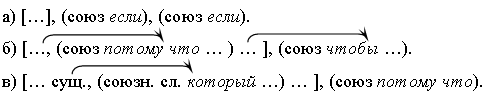 V. Самостоятельная работа.Задание 1. Записать предложения, расставляя и объясняя знаки препинания, составить схему сложного предложения и определить вид подчинительной связи.Все почему-то молчали. Молчал и Грин. Молчал и я хотя мне страшно хотелось сказать ему как он украсил мою юность крылатым полетом своего воображения, какие волшебные страны цвели никогда не отцветая в его рассказах, какие океаны блистали и шумели на тысячи и тысячи миль баюкая бесстрашные и молодые сердца. (К. Паустовский.)Задание 2. Из простых предложений составить и записать сложноподчиненные с несколькими придаточными, используя слова из скобок. Определить значение каждого придаточного и вид подчинительной связи.1) Выйдешь из душного города в поле. Светлая радость наполнит душу твою. дивная красота представится глазам твоим (когда, потому что).2) Осина по наружному виду не выделяется среди деревьев. Осенью она красива. Золотом и багрянцем покрываются ее трепетные листья (хотя, потому что).3) В лесу человек особенно остро ощущает красоту природы. Природа полна тайн. За каждым деревом таится загадка (что, который). (Е. Осетров.)Задание 3. Указать ошибки и недочеты в сложноподчиненных предложениях. Переписать, исправляя данные примеры.1) Вечером мы были на туристской базе, которая стояла на берегу моря и занимавшей почти полпарка.2) В штабе дивизии получили известие, что река вскрылась и о еще не налаженной переправе.3) Туристы свернули в лес, который тянулся до реки, по которой ходили теплоходы.4) Тренер сказал нам, чтобы передали пловцам, чтобы они пришли в бассейн в субботу вечером.VI. Коллективная работа.Задание. Внимательно прочитать § 29, 30, составить собственное предложение (по аналогии), произвести синтаксический и пунктуационный разборы с последующими комментариями.VII. Работа с текстом упражнения 175.Дополнить свое сообщение сведениями о других псевдонимах писателей (актеров, политических деятелей и др.).VIII. Итог урока.Домашнее задание. Готовиться к контрольной работе по теме «Сложноподчиненное предложение». § 29–30. Повторить § 18–28.Урок  42Тема: КОНТРОЛЬНАЯ РАБОТА ПО ТЕМЕ
«СЛОЖНОПОДЧИНЕННЫЕ ПРЕДЛОЖЕНИЯ»Цели: проконтролировать знания учащихся о сложноподчиненном предложении.Ход урокаI. Организационный момент.II. Сообщение темы и постановка целей урока.1. Записать текст под диктовку.2. Озаглавить текст.3. Выписать сложноподчиненные предложения и построить схемы.4. Произвести синтаксический разбор двух предложений (по выбору учащихся).III. Написание диктанта. БурундукЯ обернулся и увидел бурундука. Эта пестренькая земляная белка проворно бегала по колоднику (бурелому), влезала на деревья, спускалась вниз и снова пряталась в траве.Я заметил, что бурундук постоянно возвращается  к одному и тому же месту и каждый раз что-то уносит с собой. Когда он уходил, его защечные мешки были туго набиты. Когда же он появлялся снова на поверхности земли, рот его был пуст. Меня это очень заинтересовало. Я подошел поближе и стал наблюдать. На колоднике лежали сухие грибы, корешки, орехи. Так как ни грибов, ни кедровых орехов в лесу еще не было, то, очевидно, бурундук вытащил их из своей норки. Но зачем? Тогда я вспомнил рассказ Дерсу о том, что бурундук делает большие запасы продовольствия, которых ему хватает иногда на два года. Чтобы продукты не испортились, он время от времени выносит их наружу и сушит на валежнике, а к вечеру уносит обратно в свою норку. (В. К. Арсеньев.) 147 слов.IV. Самостоятельная работа учащихся.V. Итог урока. Учащиеся сдают работы учителю.Урок  43Тема: РАЗВИТИЕ РЕЧИ.
СОЧИНЕНИЕ НА ТЕМУ «ЧТО ТАКОЕ ПОДВИГ?»Цели: формировать умения учащихся рассуждать, формулировать тему рассуждения, подбирать эпиграф, нужные цитаты, отражающие основную мысль сочинения, соблюдать структуру сочинения-рассуждения.Ход урокаI. Организационный момент.II. Сообщение темы и постановка целей урока.III. Работа с текстом упражнения 183, с. 120–121.IV. Повторение структуры сочинения-рассуждения.1. Тезис.2. Доказательства (аргументы): а) ...  б) ...3. Вывод.V. Написание собственного сочинения-рассуждения на тему «Что такое подвиг?».VI. Итог урока. Учащиеся сдают работы учителю.Уроки  44–45Тема: РАЗВИТИЕ РЕЧИ.
ПОДРОБНОЕ ИЗЛОЖЕНИЕ ТЕКСТА
«СЕРГЕЙ ИВАНОВИЧ ОЖЕГОВ»Текст изложения в учебном пособии в упражнении 177, с. 114–115. (Методика изложения традиционная, см. предыдущие уроки.)Урок  46Тема: БЕССОЮЗНОЕ СЛОЖНОЕ ПРЕДЛОЖЕНИЕ.
ПОНЯТИЕ О БЕССОЮЗНОМ СЛОЖНОМ ПРЕДЛОЖЕНИИ. 
ИНТОНАЦИЯ В БЕССОЮЗНЫХ СЛОЖНЫХ ПРЕДЛОЖЕНИЯХ.
ЗАПЯТАЯ И ТОЧКА С ЗАПЯТОЙ В БСПЦели: познакомить учащихся с основными признаками этих конструкций и знаками препинания в них; выработать умение использовать основной прием определения бессоюзных сложных предложений – сравнение их с синонимичными сложносочиненными и сложноподчиненными предложениями; формировать специальные умения и навыки учащихся.Ход урокаI. Организационный момент.II. Сообщение темы и постановка целей урока.1. Выполнение заданий.1) Замените сложноподчиненные предложения бессоюзными сложными предложениями, постройте схемы.а) Когда настанет утро, отправимся в путь.б) Если ты хочешь заниматься спортом, то можешь записаться в какую-нибудь секцию.в) Мы убеждены, что победа будет за нами.г) Чувствовалось, что скоро пойдет дождь.Вывод: бессоюзное сложное предложение – это такое сложное предложение, части которого соединены только при помощи интонации и по смыслу без помощи союзов или союзных слов.2) Прочитайте предложения с соответствующей интонацией согласно знакам препинания. Изменится ли интонация в зависимости от знаков препинания?Мама сердилась, сын не слушался. – перечисление.Мама сердилась: сын не слушался. – предупреждение.Мама сердилась – сын не слушался. – повышение интонации в первом предложении и понижение во втором.2. Работа по таблице.Основные признаки бессоюзных 
сложных предложений1) Простые предложения в составе сложных соединяются без помощи союзов и союзных слов.2) По значению они близки к союзным сложным предложениям.3) Имеют характерную интонацию.4) Простые предложения в их составе разделяются запятой, точкой с запятой, двоеточием, тире.3. Работа с теоретическим материалом. Прочитайте внимательно § 31, 32 учебного пособия. Составьте развернутый план изучаемой темы. Придумайте и запишите собственные предложения по схемам § 32, произведите синтаксический разбор предложений. (Работа в группах.)4. Работа с теоретическим материалом § 33.Запишите предложения, расставьте знаки препинания, объясните. (Работа по вариантам.)1) Ворох листьев сухих все сильней, веселей разгорается, И трещит, и пылает костер. Пышет пламя в лицо, теплый дым по ветру развевается, Затянул весь лесной косогор. Лес гудит на горе, низко гнутся березы ветвистые, Меж стволами качается тень… Блеском, шумом листвы наполняет леса золотистые Этот солнечный ветреный день.И. А. Бунин2) В степи пырей поднялся выше колена, за вьюном зацвел донник. Медвяный запах его к вечеру растекался по всему хутору. Озимые хлеба стояли до горизонта сплошной темно-зеленой стенкой. И яровые радовали глаз на редкость дружными всходами. К концу первой половины июня погода прочно установилась, ни единой тучки не появлялось на небе, дивно закрасовалась под солнцем цветущая, омытая дождями степь. (М. А. Шолохов.)3) На родине Ломоносова недавно сооружен памятник. Ломоносов изображен энергичным человеком, полным сил и напряженной воли; высокий лоб его незаметно переходит в пышный парик; руки, не знавшие покоя при жизни, опущены на колени. (Осетров.)Река долго не замерзала; от ее зеленой воды поднимался пар. (К. Паустовский.)Толстые сосульки, свисавшие с крыш, обтаивали на солнце; капли, падая с них, звонко ударяли о лед; по всем улицам пела капель звонкую песню весны. (К. Паустовский.)III. Итог урока.Домашнее задание. § 31–33, упр. 186, 190, 191.Урок  47Тема: БЕССОЮЗНОЕ СЛОЖНОЕ ПРЕДЛОЖЕНИЕ 
СО ЗНАЧЕНИЕМ ПРИЧИНЫ, ПОЯСНЕНИЯ, ДОПОЛНЕНИЯ. 
ДВОЕТОЧИЕ В БЕССОЮЗНОМ СЛОЖНОМ ПРЕДЛОЖЕНИИЦели: показать учащимся выразительно-изобразительные возможности бессоюзных сложных предложений; формировать умения правильного интонирования; закрепить пунктуационные умения и навыки; изучить правила постановки двоеточия в данных конструкциях; сформировать пунктуационные умения и навыки.Ход урокаI. Организационный момент.II. Актуализация знаний учащихся.1. Проверка выполнения домашних упражнений 186, 190, 191 (по рядам).2. Фронтальный опрос по теоретическому материалу § 31, 32, 33.– Какое предложение называется сложным бессоюзным? Приведите пример, докажите.– Как происходит объединение простых предложений в составе сложного бессоюзного? (Только по смыслу и интонационно, без помощи союзов или союзных слов.)– Какую роль играет интонация в бессоюзных сложных предложениях? Докажите на примерах.– Расскажите о бессоюзных сложных предложениях со значением перечисления. Какие знаки препинания характерны для таких предложений? Приведите примеры.3. Закрепление. Выразительно прочитайте, обратите внимание на роль бессоюзных сложных предложений для передачи лаконичности в поэтических текстах.1) Уж небо осенью дышало,    Уж реже солнышко блистало,    Короче становился день,    Лесов таинственная сень    С печальным шумом обнажалась,    Ложился на поля туман,    Гусей крикливых караван    Тянулся к югу; приближалась    Довольно скучная пора;    Стоял ноябрь уж у двора.                                       А. С. Пушкин2)  Горные вершины     Спят во тьме ночной;     Тихие долины     Полны свежей мглой;     Не пылит дорога,     Не дрожат листы…     Подожди немного,     Отдохнешь и ты.                            М. Лермонтов4. Работа по вариантам. Составить два сложных предложения с запятой между простыми и два – с точкой с запятой, произвести их устный синтаксический разбор.5. Слуховой диктант. Записать предложение, объяснить орфограммы и пунктограммы.Ожившая память несетсяК прошедшей тоске и веселью;То сердце замрет, то проснетсяЗа каждой безумною трелью.                 А. ФетIII. Объяснение нового материала.1. Выполнение заданий.Запишите предложения, объясните причины постановки двоеточия, укажите смысловые отношения между частями бессоюзных сложных предложений.1) Тонкий голосок Муму не раздавался даром: либо чужой близко подходил к дому, либо где-нибудь поднимался подозрительный шум или шорох.2) Земля наша щедра и плодородна: луга, горы, леса, степи, даже болота и пустыри дарят людям тысячи разнообразных растений, в большинстве своем лечебных.3) Вдруг я чувствую: кто-то берет меня за плечо и толкает.4) Я взглянул в окно: ветер штормовой ревел с ночи, дождь лил как из ведра.5) На железнодорожном переезде был опущен шлагбаум: со станции шел курьерский поезд.2. Чтение теоретического материала учебного пособия § 34, анализ предложений, составление собственных по аналогии.IV. Закрепление изученного материала.1. Объяснительный диктант.– Определите смысловые отношения между простыми предложениями в составе бессоюзных сложных, расставьте знаки препинания и объясните их.На двойном стекле узорыНачертил мороз,Шумный день свои дозорыИ гостей унес;Смолкнул яркий говор сплетней,Скучный голос дня:Благодатней и приветнейВсе кругом меня.                              А. Фет1) Какова структура предложения?2) Какие знаки возможны в данных конструкциях?3) Какой из них подсказывает интонация?4) Каковы смысловые отношения между предложениями, какой знак ставим?Подобная работа поможет учащимся в дальнейшем правильно делать синтаксический разбор бессоюзного сложного предложения.2. Выполнение упражнений (по рядам) 195, 197, 198 с последующими комментариями.V. Итог урока.Домашнее задание. § 34, упр. 196.Урок  48Тема: БЕССОЮЗНЫЕ СЛОЖНЫЕ ПРЕДЛОЖЕНИЯ 
СО ЗНАЧЕНИЕМ ПРОТИВОПОСТАВЛЕНИЯ, ВРЕМЕНИ, 
УСЛОВИЯ И СЛЕДСТВИЯ. ТИРЕ В БЕССОЮЗНОМ 
СЛОЖНОМ ПРЕДЛОЖЕНИИЦели: изучить с учащимися правила постановки тире в бессоюзном сложном предложении; формировать умение конструировать бессоюзные сложные предложения и правильно ставить знаки препинания в них; продолжать наблюдения за смысловыми отношениями в бессоюзном сложном предложении.Ход урокаI. Организационный момент.II. Контрольный словарный диктант.III. Объяснение нового материала.1. Работа с таблицей. В бессоюзных сложных предложениях тире ставится, если простые предложения в их составе имеют значение:а) противопоставления (можно вставить союзы а, но, зато);б) времени (можно проверить союзом когда);в) условия (можно проверить союзом если);г) сравнения (можно проверить союзами как, как будто);д) следствия (можно проверить союзами так что, поэтому).2. Знакомство с материалом § 35.3. Конструирование бессоюзных сложных предложений со знаком тире.– Продолжите начатые предложения так, чтобы получились бессоюзные сложные с тире.а) Наступит весна – …б) Знай я ремесло – …в) Дунул ветер – …г) Мы хотели закрыть окно – …4. Конструирование предложений.Выяснить смысловые отношения между предложениями в составе каждого сложного; затем предложения с придаточными причины переконструировать в сложноподчиненные следствия и наоборот, в каждом из предложений опустить союз и поставить двоеточие или тире.Образец. Светает, так что надо вставать (следствие). Светает – надо вставать. Надо вставать, потому что светает (причина). Надо вставать: светает.1) Птица жалобно кричит, так как ее гнездо разорено.2) Река вышла из берегов, так что прервалось сообщение с городом.3) Станция метро рядом с домом, так что мы быстро добираемся в любую часть города.IV. Закрепление изученного материала.1. Комментированное письмо.В полетеСамолет в воздухе. За первым рулем сидит ученик, за вторым – инструктор. Ученик ведет машину – инструктор наблюдает за ним. Ошибется ученик – инструктор поправит. Первый самостоятельный полет – самый памятный день в жизни летчика. Он ведет машину вверх. Руль налево – машина летит налево. Молодой летчик радуется: самолет его слушается. (По И. Мазуруку.)2. Зрительный диктант.Весна в шелках, в обновах броскихПришла в чащобы, на поля,Пришла – и зимние обноскиСняла набрякшая земля.Пришла – и речки зазвенели,Пришла – и свечкой вспыхнул куст,Все выкрасила в синь и зелень –Знать, у нее хороший вкус.                                   П. БровкаV. Итог урока.Домашнее задание. § 35, упр. 200.Уроки  49–50Тема: РАЗВИТИЕ РЕЧИ.
СОЧИНЕНИЕ ПО КАРТИНЕ Н. М. РОМАДИНА
«СЕЛО ХМЕЛЕВКА»Цели: научить описывать увиденное; совершенствовать умение писать отзыв об увиденном.Ход урокаI. Организационный момент.II. Сообщение темы и постановка целей урока.III. Работа по теме урока.1. Рассматривание репродукций с картины Н. М. Ромадина «Село Хмелевка» (учебное пособие).2. Чтение задания к упр. 202, с. 136.3. Работа с вопросами к упражнению 202.4. Беседа с классом по указанным вопросам.5. Повторение жанров сочинения: рассказ, отзыв.IV. Работа на черновике.V. Написание сочинения по картине (жанр выбирают учащиеся).VI. Итог урока. Учащиеся сдают работы учителю.Урок  51Тема: СИНТАКСИЧЕСКИЙ И ПУНКТУАЦИОННЫЙ РАЗБОРЫ БЕССОЮЗНОГО СЛОЖНОГО ПРЕДЛОЖЕНИЯЦели: совершенствовать умения учащихся последовательно производить синтаксический и пунктуационный разборы бессоюзного сложного предложения; систематизировать, обобщать и закреплять знания о правилах постановки знаков препинания в бессоюзных сложных предложениях; формировать умение строить, правильно произносить, писать и употреблять в речи бессоюзные сложные предложения различных видов.Ход урокаI. Организационный момент.II. Анализ творческих работ учащихся.Учитель указывает на характерные недочеты в работах, типичные ошибки, речевое оформление.III. Работа по теме урока.1. Порядок синтаксического разбора бессоюзного сложного предложения.2. Порядок пунктуационного разбора бессоюзного сложного предложения.3. Чтение § 36 учебного пособия.4. Письменный и устный разборы бессоюзного сложного предложения.IV. Закрепление изученного материала.Взаимодиктант. – Объедините простые предложения в бессоюзные сложные и произведите синтаксический и пунктуационный разборы полученных предложений.1) Пушкин задержался в Тамани из-за непогоды. (:) На море разыгрался шторм. Плыть через Керченский пролив было нельзя.2) Утром 15 августа 1820 года бушевавшее несколько дней подряд море стихло. (–) Несколько часов спустя вместе с семьей генерала Раевского на корабль поднялся и Александр Пушкин.3) Позади трогательное прощание. (,) Позади длинный многоверстный путь по Кубани.4) Ветер наполнил паруса. (–) Корабль легко и плавно заскользил по воде, взяв курс на Керчь.5) На берегу их встретил сорокалетний седовласый начальник флотилии Патиниоти. (:) Этому морскому офицеру выпало счастье общаться со многими впоследствии знаменитыми писателями. (По Н. Веленгурину.)V. Итог урока.Домашнее задание. § 36, упр. 203, 204.Уроки  52–53Тема: РАЗВИТИЕ РЕЧИ.
ИЗЛОЖЕНИЕ С ЭЛЕМЕНТАМИ СОЧИНЕНИЯЦели: совершенствовать умения воспринимать текст на слух, пересказывать его, строить высказывания, передающие отношение к литературным фактам, художественным произведениям, творчеству писателей и поэтов.Ход урокаI. Организационный момент.II. Словарно-семантическая работа.Напутствие – слова пожелания отправляющемуся в путь.Отнюдь – совсем, никоим образом (употребляется перед отрицанием).Пристрастие – 1) сильная склонность; 2) несправедливое, предвзятое отношение к кому-нибудь или чему-нибудь, необъективное предпочтение кого-нибудь или чего-нибудь.III. Обсуждение подготовленных дома устных высказываний учащихся об А. С. Пушкине. IV. Чтение учителем текста-высказывания, взятого из книги С. Я. Маршака «Воспитание словом» (глава «Заметки о сказках Пушкина»).Любите ПушкинаУ каждого возраста свой Пушкин. Для маленьких читателей – это сказки. Для десятилетних – «Руслан». В двенадцать–тринадцать лет нам открывается пушкинская проза, «Полтава», «Медный всадник». В юношеские годы – «Онегин» и лирика.А потом – и стихи, и проза, и лирика, и поэмы, и драматические произведения, и эпиграммы, и статьи, и дневники, и письма… И это уже навсегда.С Пушкиным мы не расстаемся до старости, до конца жизни. Только в зрелом возрасте мы постигаем удивительное сочетание простоты и сложности, прозрачности и глубины в пушкинских стихах и прозе.Имя Пушкина, черты его лица входят в наше сознание в самом раннем детстве, а впервые услышанные или прочитанные нами стихи его мы принимаем, как подарок, всю ценность которого узнаешь только с годами.Помню, лет шестьдесят тому назад замечательный русский композитор Анатолий Константинович Лядов, которого я встретил под Новый год у критика В. В. Стасова, спросил меня:– Любите ли вы Пушкина?Мне было в то время лет четырнадцать, и я ответил ему так, как ответило бы тогда большинство подростков, имеющих пристрастие к стихам:– Я больше люблю Лермонтова!Лядов наклонился ко мне и сказал убедительно и ласково:– Милый, любите Пушкина!Это отнюдь не означало: «Перестаньте любить Лермонтова».Лермонтов рано овладевает нашим воображением и навсегда удерживает в душе у нас свое особенное место. Но постичь величавую простоту пушкинского стиля не так-то просто.Разумеется, рано или поздно Пушкин открылся бы мне во всей своей глубине и блеске и без отеческого наставления А. К. Лядова. И все же я до сих пор благодарен ему за доброе напутствие и полагаю, что дети нашего времени будут не менее благодарны своим педагогам и родителям за столь же своевременный совет:– Милые, любите Пушкина!V. Творческое задание.– Изложите коротко данный текст, сосредоточив внимание на элементе сочинения:– Каков мой Пушкин? или:– Что дало мне знакомство с творчеством Пушкина? – Любимые строки поэта. – Любимое произведение Пушкина. и т. д.VI. Повторное чтение текста учителем.VII. Самостоятельная работа учащихся над изложением с элементами сочинения.VIII. Итог урока. Учащиеся сдают работы учителю.Уроки  54–56Тема: СЛОЖНЫЕ ПРЕДЛОЖЕНИЯ 
С РАЗЛИЧНЫМИ ВИДАМИ СВЯЗИ. ЗНАКИ ПРЕПИНАНИЯ 
В СЛОЖНЫХ ПРЕДЛОЖЕНИЯХ 
С РАЗЛИЧНЫМИ ВИДАМИ СВЯЗИЦели: актуализировать знания учащихся о структурных особенностях сложных предложений с разными видами связи – союзной и бессоюзной; формировать умение анализировать, строить и употреблять в письменной речи такие конструкции, правильно расставлять в них знаки препинания.Ход урокаI. Организационный момент.II. Сообщение новой темы.Беседа по вопросам. – Прочитайте теоретический материал § 37, 38 и ответьте на следующие вопросы:1. Какие предложения называются многочленными сложными предложениями?2. Как в многочленных сложных предложениях могут быть соединены простые предложения?3. Перечислите виды синтаксической связи в многочленных сложных предложениях.4. По каким пунктуационным правилам ставятся знаки препинания в многочленных сложных предложениях? Приведите примеры.III. Закрепление полученных знаний. Формирование умений строить предложения с разными видами связи, совершенствование пунктуационных навыков.1. Выполнение заданий.Задание 1. Записать предложения, объяснить знаки препинания в них, составить схемы.1) Каждый год, лишь только наступает весеннее праздничное полнолуние, под вечер появляется под липами на Патриарших прудах человек лет тридцати или тридцати с лишним. (М. Булгаков.)2) Только из щелей камелька светится; свет этот играет на полу, на стенах, на потолке. (В. Шукшин.)3) Тучи мошкары, обычно звеневшие над головой, подевались куда-то: они прячутся и от страшной жары, и от холода. (Е. Евтушенко.)4) Была в его лице особенность: резко выделенный желобок на верхней губе переходил и на нижнюю и заканчивался глубокой кривой ямкой на подбородке – получалось, что нижняя часть лица как бы перечеркнута этой отчетливой вертикалью. (В. Дудинцев.)Задание 2. Записать предложения и объяснить, почему в них не стоит запятая между предложениями перед сочинительным союзом.1) Утром на восходе роса заливает травы и пахнет сладко хлебом из каждой избы. (М. Пришвин.)2) Как только занималась заря и как только двери заводили свой разноголосый концерт, старички уже сидели за столиком и пили кофе. (Н. Гоголь.)3) Это было в ту пору, когда все казалось радостным и от жизни ждали только одни радости. (В. Астафьев.)4) Я подумал, что если в сию решительную минуту не переспорю старика, то уже впоследствии трудно мне будет освобождаться от его опеки. (А. Пушкин.)5) Я спал долго, потому что когда проснулся, была уже ночь. (В. Гаршин.)Задание 3. Сопоставить предложения, сделать вывод.1) Утром со стороны леса послышался сильный шум мотора и показался самолет. – Когда наступило утро, со стороны леса послышался сильный шум мотора и показался самолет.2) К вечеру похолодало и мы заторопились домой. – Когда наступил вечер, похолодало и мы заторопились домой.Вывод: при наличии общего придаточного, как и при общем второстепенном члене, запятая между самостоятельными частями перед и не ставится.3) С весел капали голубые капли и, когда они падали в море, на месте их падения вспыхивало ненадолго тоже голубое пятнышко. (М. Горький.) – С весел капали голубые капли, и когда они падали в море, то на месте их падения вспыхивало ненадолго тоже голубое пятнышко.4) Меня не тянула улица, если на ней было тихо, но когда я слышал веселый ребячий гам, то убегал со двора. (М. Горький.) – Меня не тянула улица, если на ней было тихо; но, когда я слышал веселый ребячий гам, убегал со двора.Вывод: в смежных предложениях между сочинительными и подчинительными союзами запятая ставится тогда, когда после придаточного нет второй части двойного союза (то, так) или союза но.Задание 4. Придумать и записать предложение по схеме:(что…), [    ] : [    ].2. Работа в группах. Выполнение упр. 209 (учебное пособие), с. 142.IV. Формирование пунктуационных навыков, умения конструировать предложения, составлять схемы.– Запишите предложения, дополнив их новыми, подходящими по смыслу. Составьте схемы предложений.1. Пароход не мог идти дальше: за туманом не было видно перевальных огней …2. Берега были готовы к зиме: давно осыпалась листва, полегла трава …V. Объяснительный диктант.Хотя подавляющее большинство убитых в этот день людей были совершенно немощные старики, дети, женщины с младенцами на руках, эсэсовцы, все же боясь их сопротивления, организовали убийство таким образом, что на месте казни всегда было больше палачей с автоматами, чем безоружных жертв. (В. Гроссман.)Солнце садилось за севастопольские холмы, небо и море за спинами беглецов горело дивным огнем, и из этого дивного огня явилась и зависла над катером зловещая стрекоза. (В. Аксенов.)VI. Итог урока.Домашнее задание. § 37–38, упр. 216.Уроки  54–56Тема: СЛОЖНЫЕ ПРЕДЛОЖЕНИЯ 
С РАЗЛИЧНЫМИ ВИДАМИ СВЯЗИ. ЗНАКИ ПРЕПИНАНИЯ 
В СЛОЖНЫХ ПРЕДЛОЖЕНИЯХ 
С РАЗЛИЧНЫМИ ВИДАМИ СВЯЗИЦели: актуализировать знания учащихся о структурных особенностях сложных предложений с разными видами связи – союзной и бессоюзной; формировать умение анализировать, строить и употреблять в письменной речи такие конструкции, правильно расставлять в них знаки препинания.Ход урокаI. Организационный момент.II. Сообщение новой темы.Беседа по вопросам. – Прочитайте теоретический материал § 37, 38 и ответьте на следующие вопросы:1. Какие предложения называются многочленными сложными предложениями?2. Как в многочленных сложных предложениях могут быть соединены простые предложения?3. Перечислите виды синтаксической связи в многочленных сложных предложениях.4. По каким пунктуационным правилам ставятся знаки препинания в многочленных сложных предложениях? Приведите примеры.III. Закрепление полученных знаний. Формирование умений строить предложения с разными видами связи, совершенствование пунктуационных навыков.1. Выполнение заданий.Задание 1. Записать предложения, объяснить знаки препинания в них, составить схемы.1) Каждый год, лишь только наступает весеннее праздничное полнолуние, под вечер появляется под липами на Патриарших прудах человек лет тридцати или тридцати с лишним. (М. Булгаков.)2) Только из щелей камелька светится; свет этот играет на полу, на стенах, на потолке. (В. Шукшин.)3) Тучи мошкары, обычно звеневшие над головой, подевались куда-то: они прячутся и от страшной жары, и от холода. (Е. Евтушенко.)4) Была в его лице особенность: резко выделенный желобок на верхней губе переходил и на нижнюю и заканчивался глубокой кривой ямкой на подбородке – получалось, что нижняя часть лица как бы перечеркнута этой отчетливой вертикалью. (В. Дудинцев.)Задание 2. Записать предложения и объяснить, почему в них не стоит запятая между предложениями перед сочинительным союзом.1) Утром на восходе роса заливает травы и пахнет сладко хлебом из каждой избы. (М. Пришвин.)2) Как только занималась заря и как только двери заводили свой разноголосый концерт, старички уже сидели за столиком и пили кофе. (Н. Гоголь.)3) Это было в ту пору, когда все казалось радостным и от жизни ждали только одни радости. (В. Астафьев.)4) Я подумал, что если в сию решительную минуту не переспорю старика, то уже впоследствии трудно мне будет освобождаться от его опеки. (А. Пушкин.)5) Я спал долго, потому что когда проснулся, была уже ночь. (В. Гаршин.)Задание 3. Сопоставить предложения, сделать вывод.1) Утром со стороны леса послышался сильный шум мотора и показался самолет. – Когда наступило утро, со стороны леса послышался сильный шум мотора и показался самолет.2) К вечеру похолодало и мы заторопились домой. – Когда наступил вечер, похолодало и мы заторопились домой.Вывод: при наличии общего придаточного, как и при общем второстепенном члене, запятая между самостоятельными частями перед и не ставится.3) С весел капали голубые капли и, когда они падали в море, на месте их падения вспыхивало ненадолго тоже голубое пятнышко. (М. Горький.) – С весел капали голубые капли, и когда они падали в море, то на месте их падения вспыхивало ненадолго тоже голубое пятнышко.4) Меня не тянула улица, если на ней было тихо, но когда я слышал веселый ребячий гам, то убегал со двора. (М. Горький.) – Меня не тянула улица, если на ней было тихо; но, когда я слышал веселый ребячий гам, убегал со двора.Вывод: в смежных предложениях между сочинительными и подчинительными союзами запятая ставится тогда, когда после придаточного нет второй части двойного союза (то, так) или союза но.Задание 4. Придумать и записать предложение по схеме:(что…), [    ] : [    ].2. Работа в группах. Выполнение упр. 209 (учебное пособие), с. 142.IV. Формирование пунктуационных навыков, умения конструировать предложения, составлять схемы.– Запишите предложения, дополнив их новыми, подходящими по смыслу. Составьте схемы предложений.1. Пароход не мог идти дальше: за туманом не было видно перевальных огней …2. Берега были готовы к зиме: давно осыпалась листва, полегла трава …V. Объяснительный диктант.Хотя подавляющее большинство убитых в этот день людей были совершенно немощные старики, дети, женщины с младенцами на руках, эсэсовцы, все же боясь их сопротивления, организовали убийство таким образом, что на месте казни всегда было больше палачей с автоматами, чем безоружных жертв. (В. Гроссман.)Солнце садилось за севастопольские холмы, небо и море за спинами беглецов горело дивным огнем, и из этого дивного огня явилась и зависла над катером зловещая стрекоза. (В. Аксенов.)VI. Итог урока.Домашнее задание. § 37–38, упр. 216.Урок  59Тема: ПУБЛИЧНАЯ РЕЧЬЦель: научить девятиклассников выступать публично, учитывая требования к устной публичной речи.Ход урокаI. Организационный момент.II. Сообщение темы урока.III. Работа по теме урока.1. Знакомство с материалом § 40 учебного пособия.2. Беседа по материалу § 40.Вопросы:1) Что такое публичная речь?2) Какой смысл вы вкладываете в понятие «публичный» и «публицистический»?3) В чем особенности публицистического стиля?4) Назовите особенности публичной речи, запишите в тетради.IV. Работа в группах.Анализ текстов в упр. 220 и 221 учебного пособия.V. Итог урока.Домашнее задание. § 40, упр. 222.Уроки  60–61Тема: НАУЧНЫЙ И ОФИЦИАЛЬНО-ДЕЛОВОЙ СТИЛИ РЕЧИ. РАЗГОВОРНЫЙ СТИЛЬ РЕЧИЦели: обобщить изученный материал о стилях речи, закрепить знания об указанных стилях речи, упражнять в работе с данными стилями речи.Ход урокаI. Организационный момент.II. Обобщение изученного о стилях речи.1. Работа с таблицей 1. (Повторение)Таблица 12. Работа с таблицей  2 (Повторение).Таблица 23. Работа по вариантам. Подготовить небольшое устное сообщение для публичного выступления (перед классом) на темы:1) «Друзья, прекрасен наш союз!»2) «Я вас любил так искренно, так нежно…»3) «Природа в лирике А. С. Пушкина».4. Коллективная работа.Определить, какие темы высказываний относятся к общественно-политическим, а какие – к морально-этическим. Установить, в чем их различие и сходство.1) Всякое ли дело может быть интересным и творческим?2) Что такое подвиг?3) Что значит быть интеллигентным?4) Что требуется для того, чтобы быть полезным обществу?5) В чем смысл жизни?6) Человек по своей природе – эгоист или альтруист?7) За что я люблю свой край?8) Совместимы ли сильная воля и доброта?5. Дискуссия. (Можно использовать магнитофонные записи, видеоматериалы и т. д.)Обратить внимание на то, как сформулирована проблема, поставленная в выступлении; как выступающий решает эту проблему; каков характер аргументов, приводимых в доказательство (факты и явления действительности, ссылки на авторитетные мнения, аналогии, сравнения и др.).– Подберите аргументы к диспуту на тему: «Что значит быть счастливым?»6. Составление плана и тезисов статьи на научную тему. (Необходимо, чтобы текст был перед каждым учеником.)Памятка1) Прочитать текст. 2) Проанализировать содержание. 3) Составить план и тезисы к нему.Что такое аллергия?Случилось это в прошлом веке. Тихим летним вечером естествоиспытатель Салтер сидел на террасе загородного дома. Он чувствовал себя неважно. Какая-то ломота в руках и ногах. Сердце бьется, словно ему тесно. Хуже всего с глазами: перед ними стоял туман, просто нельзя было ничего увидеть. И нестерпимый зуд в веках!– Иди погуляй, – сказал Салтер кошке, которая спала у него на коленях. – Я хочу взглянуть на себя в зеркало.Он пошел в дом и остановился перед большим трюмо.– Что такое? Они стали красными, как у кролика-альбиноса, – пробормотал ученый, дотрагиваясь до глаз. И вдруг он заплакал. Слезы были невольными, беспричинными, их нельзя было удержать. Салтер стоял и плакал, не понимая, что происходит.Скрипнула дверь: потягиваясь, вошла ангорская кошка. Он звал ее Артемидой.Салтер вытер слезу, подхватил на руки Артемиду, погладив ее. И тотчас руки покрылись багровыми волдырями, а из глаз снова потоками хлынули слезы. Он готов был содрать с себя кожу – так она чесалась! Он задыхался!– Так это из-за кошки я терплю такие муки! Кто бы мог подумать, кто бы мог подумать! – повторял Салтер, расхаживая по веранде.Оказалось, что Салтер страдал аллергией к шерсти животных, как бы выразились теперь медики.Внимательно наблюдая за собой и кошкой, он из своего несчастья сделал неожиданные выводы, которые позднее облегчили страдания многих людей. Он описал признаки своей странной болезни и разработал для врачей особую кожную пробу на аллергию.Что же такое аллергия? Об аллергии теперь много говорят. Все о ней слышали. Медики в аллергии ищут сейчас корень зла и причины болезней, а физиологи рассчитывают найти в ней союзника и помощника в разгадке многого, чего не понимали раньше. И вместе с тем даже специалисты едва ли сразу могут дать точный и ясный ответ на вопрос об аллергии.В энциклопедическом словаре аллергия определяется как повышенная или извращенная, ненормальная чувствительность организма к какому-либо веществу. Аллергены – это значит «порождающие аллергию». Они бывают самые разные и самые загадочно-обычные. В истории, приключившейся с Салтером, аллергеном была шерсть кошки.Как же возникает аллергия?Есть в биологии такой термин – первичная реактивность. Даже вирусы и бактерии обладают первичной реактивностью. Это свойство всего живого на земле. Первичная реактивность – это способность каждого живого организма так или иначе реагировать на воздействия внешнего мира: на свет, холод, тепло, туман, запахи, краски, различные вещества, на микробы и их яды. Словом, на все, что нас окружает. Эта способность служит живому организму для защиты. Однако при неблагоприятных условиях первичная реактивность может видоизменяться, например усилиться и даже приобрести вредные для организма формы.Так, если вирусы осветить ультрафиолетовыми лучами, то можно расшатать их первичную реактивность. Теперь они сильнее будут реагировать на многие вещества, которые прежде переносили без особого вреда для себя. Это свойство передается по наследству. И миллиарды потомков облученных вирусов будут вести себя так же, как и их «расшатанные» предки, то есть проявлять повышенную и даже болезненную чувствительность к каким-либо внешним воздействиям.Первичная реактивность – свойство глубоко индивидуальное. Основы его заложены в наследственности организма. Эти основы могут быть благоприятными или неблагоприятными для жизни. И даже братья по крови ведут себя здесь по-разному. Взять морских свинок. Произошли они от двух разновидностей диких предков: бразильских и аргентинских, «кровных братьев». Но что касается первичной реактивности, то аргентинским морским свинкам далеко до бразильских. Чем сильнее расшатана первичная реактивность, тем меньше живое существо защищено от внешних воздействий.Ученые внимательно изучают первичную реактивность, чтобы уметь управлять этим свойством для блага людей. Этим объясняется интерес науки к аллергии.7. Работа в группах.1-я группа. Написать объявление о начале подготовительных занятий к экзаменам.2-я группа. Написать заявление о поступлении в какое-либо учебное заведение.3-я группа. Составить характеристику своего друга (подруги).4-я группа. Написать автобиографию.III. Итог урока.Домашнее задание. Подготовить доклад на тему «Видные ученые-русисты, исследовавшие русский язык».Уроки  62–63Тема: СПОСОБЫ ПЕРЕДАЧИ ЧУЖОЙ РЕЧИ:
ПРЯМАЯ И КОСВЕННАЯ РЕЧЬЦели: научить выявлять способы передачи чужой речи; объяснить учащимся особенности строения предложений с прямой и косвенной речью и правила расстановки знаков препинания в предложениях с прямой речью.Ход урокаI. Организационный момент.II. Проверка домашнего задания.Прослушивание нескольких докладов учащихся на тему «Видные ученые-русисты, исследовавшие русский язык».III. Словарный диктант.Идеал, идеальный, выделены, употреблены, использованы, панорама, углубленный, углублена, углубить, кооператив, продал, продала, электрификация, отнял, отняла, придать, придал, придала, принять, принял, приняла, оригинальный, подлинник, репродукция, копия, красивее, едва, до тех пор пока, в то время как, как будто, во что бы то ни стало, коммуникация, эскиз, занял, заняло, заняла, прообраз, этимология, этимологический, понять, понял, поняла, перспектива, реактивный, реакция, источенные, источен, источена, источено, колонна, колонка, совершенный, совершеннейший, тысячелетие.IV. Изучение нового материала.Беседа с классом.Вопросы:1) Что такое чужая речь? (Это речь другого лица, включенная различными способами в речь говорящего.)2) Какие вы знаете способы передачи чужой речи? (Прямая речь, косвенная речь и несобственно-прямая речь.)3) Что такое прямая речь? (Это дословное воспроизведение чужой речи, при котором сохраняются все ее лексические и грамматические особенности. Прямая речь всегда представлена говорящим или пишущим как точно, дословно переданная чужая речь. Особенности структуры предложений с прямой речью – авторские слова и прямая речь.)4) Что такое авторские слова? (Это конструкции с глаголом речи – сказать, проговорить, промолвить, спросить и т. п., к которому непосредственно относится прямая речь. Прямая речь с точки зрения структуры представляет собой предложения простые и сложные, односоставные и двусоставные, полные и неполные. Характерными особенностями прямой речи являются обращения, формы повелительного наклонения, междометия, эмоционально-экспрессивные частицы, личные местоимения и глагольные формы от первого лица.)5) Что такое косвенная речь? (Предложения с косвенной речью – это один из способов изложения чужой речи от лица говорящего. В предложениях с косвенной речью чужая речь передается не дословно, а с сохранением ее содержания. Это, как правило, сложные предложения, состоящие из двух частей – слов автора, представляющих главное предложение, и косвенной речи, оформленной как придаточное предложение. Вопрос, переданный в косвенной речи, называют косвенным. После косвенного вопроса вопросительный знак не ставится. Слова автора обычно предшествуют косвенной речи и отделяются от нее запятой.)6) Что такое несобственно-прямая речь? (Это такой способ передачи чужой речи, при котором чужая речь сливается с авторской речью. Несобственно-прямая речь совмещает свойства прямой и косвенной речи. Несобственно-прямая речь, как и прямая речь, сохраняет особенности лексики и синтаксиса чужой речи и, как косвенная речь, не оформляется на письме кавычками, ведется от имени автора повествования. Чужая речь может быть оформлена как цитата. Чужая речь может быть передана простым предложением, при этом часто указывается лишь тема речи. Содержание чужой речи передается дополнением, выраженным существительным в предложном падеже, неопределенной формой глагола.)7) Что такое цитата? (Это дословная выдержка из какого-либо текста или в точности приводимые чьи-либо слова. Цитаты привлекаются для подкрепления или пояснения излагаемой мысли авторитетным высказыванием. В письменной речи цитаты заключаются в кавычки или выделяются шрифтом. Если цитаты приводятся не полностью, место пропуска обозначается многоточием.)V. Закрепление изученного материала.1. Объяснительный диктант (работа у доски).Когда герою дали слово,Он всему собранию сказал:«Ничего не сделал я такого,Лишь свою Отчизну защищал».                              Е. Долматовский2. Выполнение задания.Записать предложения, расставить знаки препинания, разобрать синтаксически.1) Профессор спросил Мересьева: «А верно, ты больше двух недель полз из немецкого тыла?» (Б. Полевой.)2) Справедливейшая надпись есть в горах: «Кто себе друзей не ищет, самому себе он враг». (Ш. Руставели.)3) И крикнул Сокол с тоской и болью, собрав все силы: «О, если б в небо хоть раз подняться!» (М. Горький.)3. Работа по вариантам.Вариант I. Заменить, где возможно, прямую речь косвенной.1) «Надо достать лодку», – промолвил, наконец, Ермолай.2) «Лодка сесть, – сказал Сучок глухим и разбитым голосом, – да больно плоха».3) «Где же вожатый?» – спросил я у Савельича.4) «Доктор у себя?» – быстро спросил вошедший.Вариант II. Заменить косвенную речь прямой.1) Игнатьева сказала Сереже, что она познакомит его с Устинович.2) Валя набросилась на Сергея и говорила, что стыдно ему так вести себя, что он совсем отрекся от дома.3) Сергей успокаивал ее и сказал, что домой ему идти некогда, что он и сегодня не придет, а что вот с ней ему поговорить нужно.4) Сережа начал сразу без обиняков говорить Вале, чтобы она шла в комсомол, что она будет вести агитацию среди девушек, а он возьмется за ребят. (По Н. Островскому.)4. Самостоятельная работа.Составить предложения по схемам:1) А : «П».2) А : «П?(!)»3) «П», – а.4) «П?(!)» – а.5) «П, – а, – п».6) «П, – а. – П».7) «П, – а. – П?(!)»8) «П?(!) – а. – П».9) «П?(!) – а. – П?(!)»VI. Итог урока.Домашнее задание.Записать предложения, определить способ передачи чужой речи.Охарактеризовать предложения.1) Александр выбежал, как будто в доме обрушился потолок, посмотрел на часы – поздно, к обеду не поспеет. (И. Гончаров.)2) Я начал расспрашивать об образе жизни на водах и о примечательных лицах. (М. Лермонтов.)Урок  64Тема: ЦИТАТЫ.
СПОСОБЫ ЦИТИРОВАНИЯ.
ПУНКТУАЦИЯ ПРИ ЦИТИРОВАНИИЦели: объяснить учащимся, что такое цитата; охарактеризовать основные способы цитирования.Ход урокаI. Организационный момент.II. Проверка домашнего задания.1. Анализ предложений.2. Актуализация знаний учащихся, полученных на предыдущем уроке.1) Объясните, что называется чужой речью.2) Что такое прямая речь? Приведите примеры.3) Что такое косвенная речь? Приведите примеры.4) Что такое несобственно-прямая речь? Приведите примеры.5) Что такое цитата?III. Изучение нового материала.1. Записать предложения, расставить знаки препинания, прокомментировать.1) Толстой сказал о вдохновении, пожалуй, проще всех: «Вдохновение состоит в том, что вдруг открывается то, что можно сделать. Чем ярче вдохновение, тем больше должно быть кропотливой работы для его исполнения».2) Итак, зову в свидетели прославленного норвежца. «Я побывал в четырех из пяти частей света (…) я видел кое-что; но чего-нибудь подобного Московскому Кремлю я никогда не видел». (В. Солоухин.)3) Умеет он [Е. Евтушенко] сказать так, что фраза звучит как формула, а подчас как поговорка. («Он знал, что вертится Земля, но у него была семья».) (Е. Винокуров.)4) [Евтушенко] снова подтвердил, что для поэзии нет прозаического материала, что «дух веет, где хочет». (Е. Винокуров.)5) Но товарищи-художники … понимали, сколько неутомимых поисков, какого неуемного труда стоит это совершенное мастерство, это, по выражению Репина, «чудо живописи».6) А. Лесков отмечал, что в благородном свободомыслии «у русских людей не бывает недостатков, пока они не видят необходимости согласовать свои слова с делом». (Ст. Никоненко.)7) А в душе пела несмолкаемая мелодия, та самая, которая потом, в одиночестве, ночью залила мягким светом возрождения, свободы и счастья его порывисто набросанные стихи, которые можно написать только раз в жизни:И сердце бьется в упоенье,И для него воскресли вновьИ божество, и вдохновенье,И жизнь, и слезы, и любовь.                       (По Вс. Рождественскому.)8) Приюти ты в далях необъятных! Как и жить и плакать без тебя! –так обращался Блок к разбуженной первой революцией народной России. (Вл. Орлов.)2. Как оформляется эпиграф? (Эпиграф оформляется так же, как и стихотворная строфа, без кавычек. Источник указывается на отдельной строке без скобок.)IV. Закрепление изученного материала.Сформулировать и записать в тетради правила цитирования, привести примеры.V. Итог урока.Домашнее задание. Повторить теорию. Подобрать эпиграфы к сочинениям на темы: «Пушкин – это наше все», «Татьяна – милый идеал Пушкина», «Лирика любви А. С. Пушкина» (можно предложить свои темы).Уроки  65–66Тема: КОНТРОЛЬНЫЙ ДИКТАНТ 
и его АНАЛИЗЦель: проверить знания и умения учащихся по изученному материалу курса.Ход урокаI. Организационный момент.II. Вступительное слово учителя.III. Чтение текста диктанта учителем.Благовещенская надвратная церковь – одно из замечательных произведений древнерусской архитектуры.4 Построенная в 1518 году, церковь представляет собой комбинацию крепостной двухпролетной башни с поставленным на нее маленьким храмиком, по своему внешнему облику напоминающим Покровский собор. С востока храмик имеет четыре маленькие, почти плоские апсиды, а с других трех сторон окружен небольшой крытой галереей. Вся эта будто бы игрушечная церковка завершается тремя миниатюрными главками. Фасады церкви покрыты разнообразным декором, напоминающим народную резьбу по дереву – многочисленные валики, ширинки, несколько рядов городка делают постройку не столько церковной, сколько гражданской. Своим главным фасадом Благовещенская церковь обращена к старинной московской дороге – улице Стромынке, по которой проезжали в Суздаль именитые князья и бояре. Известно, что в ясную погоду с горы Ясенцы, где проходила старая московская дорога, блеск позолоченной главки Благовещенской церкви был виден за 15 (пятнадцать) верст.4 (А. Варганов.)IV. Дополнительные задания.1. Озаглавьте текст.2. Выпишите из текста два слова с безударными гласными в корне слова, объясните орфограмму.3. Выпишите из текста два слова с непроверяемыми гласными в корне слова.4. Выпишите два слова с непроизносимыми согласными, объясните.5. Произведите морфемный разбор указанных учителем слов.6. Выпишите из текста числительные, объясните их правописание.7. Произведите морфологический разбор причастий, выписав их из текста (по указанию учителя).8. Произведите морфологический разбор слова будто бы, объясните орфограмму.9. Объясните пунктограмму в первом предложении.10. Выпишите из текста предложение с обособленным членом, объясните графически.11. Выпишите из текста сложноподчиненное предложение, произведите синтаксический разбор, постройте схему.V. Запись текста под диктовку.VI. Выполнение дополнительных заданий.VII. Проверка учащимися текста диктанта.VIII. Итог урока. Учащиеся сдают работы учителю.Домашнее задание. Готовиться к тестовому контролю по всему курсу.Уроки  67–68Тема: ПОВТОРЕНИЕ ИЗУЧЕННОГО
В 5–9 КЛАССАХЦели: систематизировать и обобщить знания и умения учащихся, полученные в 9 классе; повторить изученное в курсе русского языка основной школы; закрепить изученное путем тренировочных упражнений, тестовых заданий и других форм деятельности на уроках.Ход урокаI. Организационный момент.II. Повторение изученного в 5–9 классах.1. Работа с таблицей, упр. 227. Озаглавьте таблицу. Запишите в каждую графу названия понятий науки о языке, используя материал для справок.2. Выполнение теста.Тест1) В каком слове 6 звуков?а) площадь;б) расчет;в) солнца.2) В каком слове безударный звук [а]?а) Весы;б) дозор.3) Одинаково ли звучат слова-омографы в предложении?А дорога к вам дорога. (А. Чехов)а) Да;б) нет.4) Определите ряд слов с неправильным ударением.а) баловать, занята, щавель, статуя;б) каталог, начал, ждала.5) Выберите правильный вариант транскрипции слова печет (солнце)а) [п’ич’йот];б) [п’ич’эт];в) [п’ич’от].6) Укажите слово, не имеющее окончания.а) Пламя;б) высоко;в) громкий.7) В каком слове нулевое окончание?а) Озноб;б) над;в) наугад.8) Какие слова являются однокоренными?а) Запах, пахарь, пахать, пахнуть, пахучий;б) краса, красивый, краска, украшение, красильня.9) В каком слове есть  приставка?а) Доблесть;б) довезти;в) высота;г) выстрел.10) Какое слово соответствует схеме? 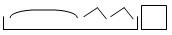 а) Ленивица;б) львица.11) Выберите слово, в котором лексическое значение – состояние.а) Бесконечность;б) усталость;в) словесность.12) Укажите слово, имеющее прямое значение.Сквозь волнистые туманыПробирается луна.На печальные поляныЛьет печально свет она.     А. Пушкина) Луна;б) льет.13) Какое слово имеет омоним?а) Стекло;б) стена.14) Отметьте синонимы, которые принадлежат разным стилям речи.а) Блестеть, сиять, светить;б) печаль, кручина;в) давно, когда-то, некогда.15) В каком случае слова ни пуха ни пера употреблены в прямом значении, а где они являются фразеологизмами?Ни пуха ни пераРано утромМама-квочкаВ класс отправила сыночка.Говорила:– Не дерись,Не дразнись,Не петушись.Поспеши –Уже пора.Ну, ни пухаНи пера!Через часЕле живойПетушокИдет домой.Ковыляет еле-елеОн со школьного двора,А на нем и в самом делеНет ни пуха, ни пера.                                 В. Орлов16) Чем являются подчеркнутые слова?Преступить закон – приступить к делу?а) Антонимами;б) синонимами;в) омонимами.17) Сколько в предложении устаревших слов?В семидесятых годах XIX века в Москве не было ни конок, ни трамваев, ни пролеток – ездили на линейках и в кабриолетах.а) Три;б) четыре.18) Укажите имена существительные 3-го склонения.а) Память, часть, соль;б) с матерью, от любви, без боли.19) Какую форму имеют собирательные имена существительные?а) Форму только единственного числа;б) форму только множественного числа.20) Укажите разносклоняемые существительные.а) Под зданием;б) со временем;в) над пламенем.21) Определите способ образования существительных:1) Бездорожье.а) Приставочный;б) приставочно-суффиксальный.2) Десятиклассник.а) Сложение слов;б) сложение основ и суффиксация.22) Суффикс -чик- пишется после согласных:а) Д, т, з, с, н;б) д, т, з, с, ж.23) Нужно ли писать ь в глагольных формах?а) И сырые дрова загораются.б) Кто жить не умел, тому и помирать не выучиться.24) В каком глаголе пишется буква и?а) Кле..л авиамодель;б) та..л снег.25) Как изменяются глаголы в условном наклонении?а) По лицам и числам;б) по родам и числам.26) Какие прилагательные мужского рода имеют окончание -ий?а) Медвежий;б) легкий;в) великий.27) Какие имена прилагательные пишутся через дефис?а) (Молочно) белый цвет;б) (молочно) овощная диета;в) (молочно) консервный завод.28) Найдите подлежащее в предложении.А через площадь, против них,Искусными рукамиУмельцев – русских крепостных –Приподнялись два льва резныхС зеркальными зрачками.                                Н. Кончаловскаяа) Подлежащее – имя числительное два в именительном падеже.б) Подлежащее – неделимое словосочетание два льва.29) Найдите правильный вариант падежной формы.а) К полуторастам;б) к полутораста.30) Укажите слово, называющее признак действия.а) чтение вслух;б) читать вслух.31) Как пишутся данные наречия?(Едва) (едва), (крепко) (накрепко), (точь) (в) (точь).а) Слитно;б) раздельно;в) через дефис.32) В какой цепочке слов местоимения пишутся через дефис?а) (Кое) (у) каких, (кое) (над) чем, (кое) (при) ком;б) кое (какой), что (либо), кто (нибудь), чей (то).33) Что такое причастный оборот?а) Причастие с определяемым словом;б) причастие с зависимыми от него словами.34) Какими суффиксами обладают деепричастия?а) -енн-, -нн-, -т-;б) -ущ-, -ющ-, -ащ-, -ящ-;в) -а-, -я-, -вши-, -ши-, -в-.35) Укажите слитно пишущиеся с не деепричастия. а) (не) вернувшись;б) (не) играя;в) (не) годуя.36) Каким членом предложения является предлог?а) Обстоятельством;б) дополнением;в) не  является самостоятельным членом предложения, но входит в их состав вместе со знаменательным словом.37) Укажите непроизводные предлоги.а) в, на, над, от, под, с;б) благодаря, в течение, несмотря на, согласно.38) К какому разряду относятся сочинительные союзы?а) А, но, зато, однако;б) и, да, тоже, также;в) или, либо, то … то.1) Соединительные;2) разделительные;3) противительные.39) Какие дополнительные оттенки вносят частицы?а) Неужели опоздал? Разве ты не знал? Ты ли это сделал?б) Вот мой дом. Вон там гора.в) Что за аромат? Куда уж тебе!1) Оттенок указательности;2) вопросительные;3) восклицательные: оттенок эмоциональности.40) Определите вид синтаксической связи слов в словосочетаниях.а) Наполняла душу.б) Ярко розовели.в) Горная пропасть.г) Изображенные на стенах.д) Строгие глаза.е) Говорить серьезно.1) Согласование;2) управление;3) примыкание.41) Установите тип определения.Человек в халате (1) выхватил из-за пояса громадный (2) серебряный (3) пистолет с широким стволом (4) и оглушительно ахнул из него в зрительный (5) зал. (Г. Кочетков.)а) Согласованное определение;б) несогласованное определение.42) Определите тип односоставного предложения.1) Мне нравится этот фильм.2) Но, бывало, бродишь по лесу и не видишь ни одного птичьего гнезда. (В. Солоухин.)3) Не окинешь поле Куликово глазом. (М. Рапов.)4) Ночь. Вахта. (Ю. Клименченко.)5) В монастырях отзвонили к утрене. (С. Бородин.)а) Определенно-личное предложение;б) неопределенно-личное предложение;в) обобщенно-личное предложение;г) безличное предложение;д) назывное предложение.43) Найдите в предложениях с обособленными членами предложение с обособленным приложением.а) На нем была светло-зеленая мантия, подбитая мышиным мехом. (А. Погорельский.)б) Среди них выделялся Володя Коробов – староста класса. (Ю. Клименченко.)44) Определите главное средство связи частей сложного предложения.Когда я называю по привычкеМоих друзей заветных имена,Всегда на этой странной перекличкеМне отвечает только тишина.                                     А. Ахматоваа) Подчинительный союз;б) интонация;в) сочинительный союз.45) Следует ли разделять запятой части сложноподчиненного предложения, связанные неповторяющимся союзом и?Здесь Пушкина изгнанье началосьИ Лермонтова кончилось изгнанье.                                           А. Ахматоваа) Да;б) нет, так как имеется общий второстепенный член.46) Поставьте недостающий знак в сложноподчиненном предложении.Едва его кудрявая голова поднялась над палубой француз выстрелил. (А. Н. Толстой.)а) Запятая;б) тире;в) запятая и тире.47) Сколько запятых следует поставить в сложноподчиненном предложении с однородными придаточными?Девочка знала, что между отцом и матерью была ссора и что мать не могла быть весела и что отец должен знать это и что он притворяется спрашивая об этом так легко. (Л. Толстой)а) Пять запятых;б) четыре запятые.48) Какой знак препинания нужен для разделения частей бессоюзного сложного предложения?Вот пробилась из-за тучиСиней молнии струяПламень белый и летучийОкаймил ее края.                   Ф. Тютчева) Тире;б) запятая;в) точка с запятой.49) Какое предложение соответствует схеме?«П, – а, – п».а) Подите в спальню сказал он и оставайтесь там, пока совершенно не будете знать урок. (А. Погорельский.)б) Стой крикнул Пушкин. (Ю. Нагибин.)3. Работа в группах.Составить план ответа по материалу § 41–47 и выполнить упражнение (по выбору учащихся), прокомментировать задание.III. Итог урока.Домашнее задание. Готовиться к экзамену. Учитель рекомендует учебные пособия, по которым можно готовиться к экзамену по русскому языку.ответы к тесту ВидОтвечают 
на вопросСоюзыСоюзные 
словаК чему 
присоединяется?Указательные 
словаОбраза действиякак? каким образом?как, будтокак, чтоСказуемое, обстоятельство образа действия…так, такой, таким образом…Мерыкак? насколько? ...что, чтобы…как? насколько?...К главному при помощи союзов …местоимения такой, таков …Степенидо какой степени?... как будто, словно...как? насколько?...К главному …указательные слова, наречия настолько…Сравнительныекак? подобно чему?как? подобно тому как…как? насколько?...К главному…Единичный, лекторий, заблокировать, раздевалка, удивляться, зачарованный, оснащение, тлетворный, недоказуемый, осложнение, примиренческий, запломбировать, просветительский, алгоритм, комедиограф, санаторий, генеалогия, палисадник, фанатизм, дилетант, канонада, перископ, тенденция, баклажан, иероглиф, перламутр, хореография, габарит, коромысло, пианино, стратегия, фитиль, вермишель, коллекция, перифраза, фестиваль, форель, горизонт, иерархия, панихида.Изваяние, миролюбивый, обделить, увядание, ядовитый, испещренный, пронзить, молодежь, ополчение, воплощенный, блокировка, очерствевший, ожесточение, раздражение, винегрет, прокламация, фасоль, неврология, триумф, аккомпанировать, идеализация, макароны, реставрация, фарватер, девальвация, импонировать, мозоль, трафарет, виолончель, дифирамб, лаборатория, преамбула, утилизация, чеснок, витиеватый, идеолог, меридиан, приоритет, финиш, экскаватор, диктатура, натюрморт, педиатр.Тип речиСтиль речиСитуация общенияСитуация общенияСитуация общенияСтилевые чертыТип речиСтиль речигдес кемзачемСтилевые чертыразговорныйразговорныйнеофициальная обстановка1–1общение 
(поговорить)непринужденность, расплывчатостькнижныйнаучныйофициальная обстановкамногосообщение 
(объяснить)точность, логичностьОфициально-деловойсообщение 
(проинструктировать)Официальность, точность, бесстрастностьПублицистическийвоздействие (убедить)призывность, эмоциональностьХудожественныйвоздействие (изобразить)конкретность, образность, эмоциональностьНазваниеСодержаниеСтруктурные 
особенностиСтилевая принадлежностьПовествованиеОписание событий в определенной последовательностиЭкспозиция, завязка, развитие действия, развязкаРазговорныйОписаниеОписание признаков, предметов, явлений, животных, человекаНачинается с описания общего признака или заканчивается имЛюбой стильРассуждениеУтверждение или отрицание какого-нибудь явления, факта, понятияТезисы, аргументы, доказывающие их, выводыНаучный стиль и его разновидности, публицистический стиль1) – а.23) – б.23) – б.2) – б.24) – а.24) – а.3) – б.25) – б.25) – б.4) – б.26) – б, в.26) – б, в.5) – в.27) – а, б.27) – а, б.6) – б.28) – б.28) – б.7) – а.29) – б.29) – б.8) – б.30) – б.30) – б.9) – б.31) – в.31) – в.10) – а.32) – б.32) – б.11) – б.33) – б.33) – б.12) – а.34) – в.34) – в.13) – а.35) – в.35) – в.14) – б.36) – в.36) – в.15) Пожелание «ни пуха ни пера» – фразеологизм, употребляющийся в пожелании успеха. «Нет ни пуха, ни пера» употреблено в прямом значении 
(нет ничего).37) – а.37) – а.15) Пожелание «ни пуха ни пера» – фразеологизм, употребляющийся в пожелании успеха. «Нет ни пуха, ни пера» употреблено в прямом значении 
(нет ничего).38) – а3; б1; в2.15) Пожелание «ни пуха ни пера» – фразеологизм, употребляющийся в пожелании успеха. «Нет ни пуха, ни пера» употреблено в прямом значении 
(нет ничего).39) – а2; б1; в3.15) Пожелание «ни пуха ни пера» – фразеологизм, употребляющийся в пожелании успеха. «Нет ни пуха, ни пера» употреблено в прямом значении 
(нет ничего).40) – а2; б3; в1; г2; д1; е3.15) Пожелание «ни пуха ни пера» – фразеологизм, употребляющийся в пожелании успеха. «Нет ни пуха, ни пера» употреблено в прямом значении 
(нет ничего).41) – 1б; 2а; 3а; 4б; 5а.15) Пожелание «ни пуха ни пера» – фразеологизм, употребляющийся в пожелании успеха. «Нет ни пуха, ни пера» употреблено в прямом значении 
(нет ничего).42) – 1г; 2а; 3в; 4д; 5б.16) – в.43) – б.17) – б.44) – а.18) – а, б.45) – б.45) – б.19) – а.46) – в.46) – в.20) – б, в.47) – а.47) – а.21) – 1б, 2б.48) – а.48) – а.22) – б.49) – а.49) – а.